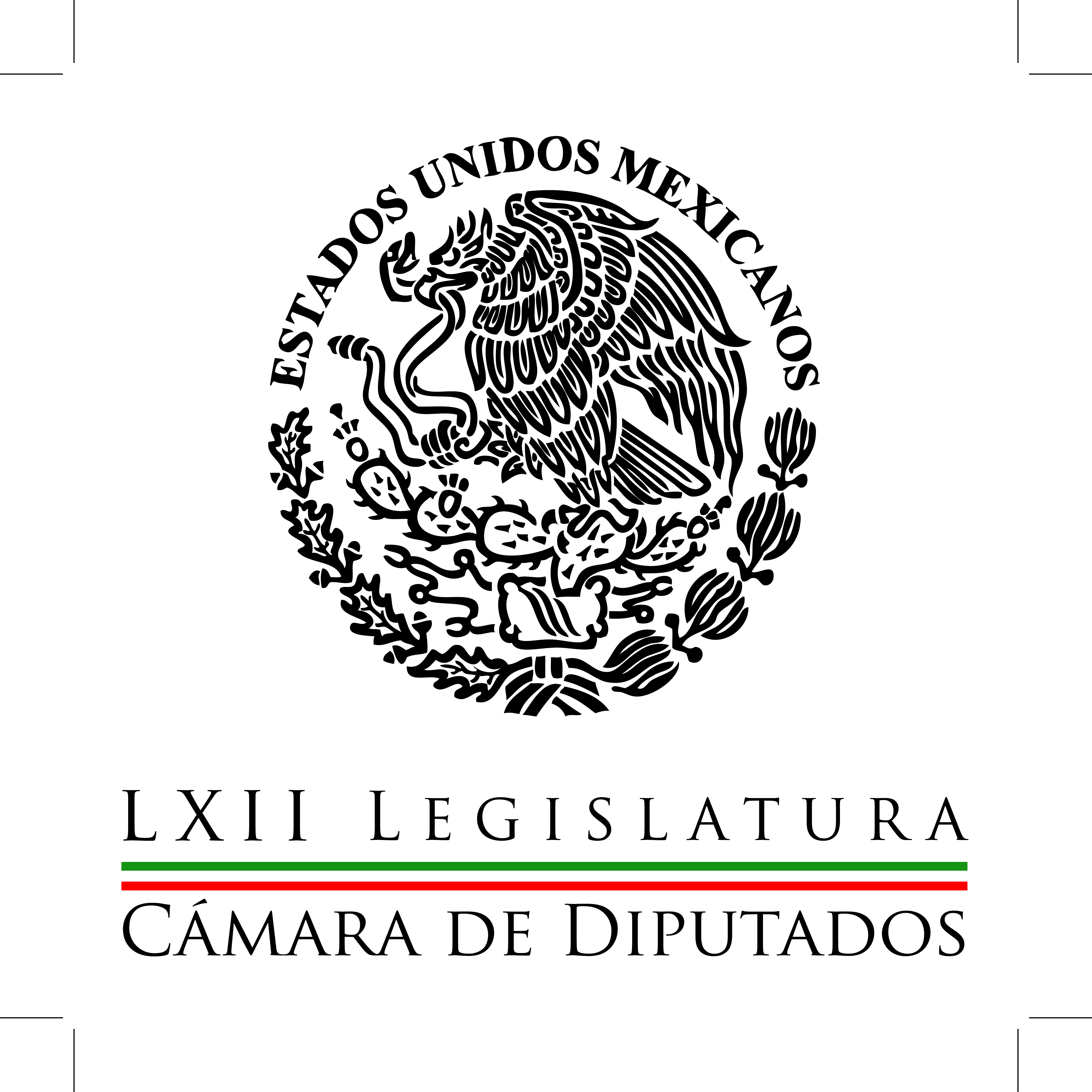 Carpeta InformativaPrimer CorteResumen: Las leyes secundarias listas para ser promulgadas por el Ejecutivo FederalSenado concluye en comisiones debate de leyes sobre Pemex y CFE Joaquín López Dóriga: Voto del PRD en las reformas de telecomunicacionesJoaquín López Dóriga: América Móvil reduciría participación en telecomunicacionesDarío Celis: Aprobación de leyes secundarias en telecomunicaciones  No serán vulnerados los datos usuarios de internet: SCT. Martí Batres: Morena consigue su registro como nuevo partido político  Celebra Morena registro como partido político10 de julio de 2014TEMA(S): Trabajo Legislativo FECHA: 10/07/14HORA: 06:13NOTICIERO: Primero NoticiasEMISIÓN: Primer CorteESTACION: Canal 2GRUPO: Televisa   0Las leyes secundarias listas para ser promulgadas por el Ejecutivo FederalCarlos Loret de Mola, conductor: Las leyes secundarias en materia de telecomunicaciones están hoy listas para ser promulgadas por el Presidente de la República a fin de que entren en vigor. Ayer minutos después de las 8:00 de la mañana -se lo alcanzamos a dar en "Primero mundial"-, la Cámara de Diputados aprobó sin cambios el dictamen avalado el sábado por los senadores. El último trámite legislativo, la votación en lo particular, quedó 318 a favor y 107 en contra en una sesión que se prolongó toda la noche y parte de la mañana. Duración 27´´, ys/m.INFORMACIÓN GENERALTEMA(S): Trabajo LegislativoFECHA: 10/07/14HORA: 6:30NOTICIERO: Grupofórmula.comEMISIÓN: Primero CorteESTACION: onlineGRUPO: Fórmula0Senado concluye en comisiones debate de leyes sobre Pemex y CFE Las comisiones unidas de Energía y Estudios Legislativos Primera del Senado concluyeron la discusión de las reformas secundarias de la Reforma Energética, concretamente con el debate en lo particular de las nuevas leyes que regularán a Pemex y a la Comisión Federal de Electricidad.El presidente de la Comisión de Energía, David Penchyna, indicó que el tema está suficientemente discutido y citó a los legisladores a las 15:30 horas de este jueves para iniciar el debate en lo general y particular del cuarto dictamen del paquete.El último proyecto de dictamen de reformas a leyes secundarias en materia energética incluye las leyes de Órganos Reguladores Coordinados en Materia Energética, Orgánica de la Administración Pública Federal y de la Agencia Nacional de Seguridad Industrial y de Protección al Medio Ambiente del Sector Hidrocarburos.El legislador del Partido Revolucionario Institucional (PRI) estimó que la semana próxima se puedan votar y aprobar en comisiones los cuatro dictámenes de las leyes secundarias en materia energética.Indicó que una vez aprobados, a medianos o finales de la próxima semana, se presentará un dictamen a la Comisión Permanente del Congreso de la Unión para que se decida convocar a un periodo extraordinario de sesiones para que el pleno senatorial debata y vote dichos cambios.Durante la sesión de este miércoles, el senador del Partido Acción Nacional (PAN), Jorge Luis Lavalle Maury, presentó su reserva a la totalidad del tercer dictamen de leyes.Expuso que su partido está a la espera del cuarto dictamen, relacionado con los organismos reguladores y la relación que tendrán con las empresas productivas del Estado, así como las facultades que el gobierno mantendrá a través de las secretarías de Energía y de Hacienda.Tras aprobar la reserva, Lavalle Maury declinó hacer uso de la palabra, por lo que el senador Penchyna Grub anunció que el trámite quedó agotado y se consideran las reservas.Asimismo, las comisiones unidas admitieron a discusión reservas presentadas por Benjamín Robles Montoya, que plantean que los consejeros de administración de Petróleos Mexicanos (Pemex) deben ser designados por el Senado, previa consulta con diversos sectores, entre otros aspectos. Ma.m. TEMA(S): Trabajo Legislativo FECHA: 10/07/14HORA: 06:28NOTICIERO: En los Tiempos de la RadioEMISIÓN: Primer CorteESTACION: 103.3 FMGRUPO: Radio Fórmula 0Joaquín López-Dóriga: Voto del PRD en las reformas de telecomunicacionesJoaquín López-Dóriga, colaborador: La Cámara de Diputados aprobó ayer por la mañana a las 8:03 el dictamen de las leyes secundarias en materia de telecomunicaciones, por 318 votos a favor y 107 en contra fue aprobada en lo particular, toda la bancada del PAN (sic) en la Cámara de Diputados por instrucciones de Jesús Zambrano, el presidente del PRD, votó en contra. En una sesión del periodo extraordinario que había iniciado el día anterior a las 11:00 de la mañana se presentaron cuatro mociones suspensivas, dos del PRD, una del PT y otra de Movimiento Ciudadano, o sea, de los mismos, para regresar el dictamen a comisiones, las cuatro fueron rechazadas. Le decía que toda la bancada del PRD votó en contra, como votó en contra Movimiento Ciudadano y el PT, esto viene a confirmar lo que Jesús Zambrano ha negado, que dio línea para que sus bancadas tanto del Senado de la República como en la Cámara de Diputados votaran todos en bloque y en contra. Duración 1´22´´, ys/m.TEMA(S): Información GeneralFECHA: 10/07/14HORA: 07:28NOTICIERO: En los Tiempos de la RadioEMISIÓN: Primer CorteESTACION: 103.3 FMGRUPO: Radio Fórmula 0Joaquín López-Dóriga: América Móvil reduciría participación en telecomunicacionesJoaquín López-Dóriga, colaborador: En forma para algunos sorpresiva, pero sin duda como parte de un plan muy preestablecido, América Móvil informó ayer que su Consejo de Administración le había autorizado medidas para reducir su participación nacional por debajo del 50 por ciento del sector de las telecomunicaciones con el objeto de dejar de ser agente económico preponderante. ¿Esto qué quiere decir? Que América Móvil aparentemente se va a hacer más chico, se va a deshacer de algunos activos para tener menos del 50 por ciento del mercado de telecomunicaciones y con esto eliminar la tasa cero de interconexión, punto central de América Móvil, es decir, seguir cobrando la interconexión y también seguir cobrando el uso de su infraestructura. Estamos ante una decisión estratégica que dice la Secretaría de Comunicaciones y Transportes no es producto de una decisión personal, sino derivado de la reforma en telecomunicaciones. Sin duda ésta es una decisión que tendrá su impacto, que lo tuvo ya en el mercado de valores, América Móvil tuvo la mayor alza accionaria de la jornada ayer y para América Móvil en muchas semanas. Duración 1´37´´, ys/m.TEMA(S): Información General FECHA: 10/07/14HORA: 07:50NOTICIERO: Panorama InformativoEMISIÓN: Primer CorteESTACION: 88.9 FMGRUPO: ACIR0Javier Tejado Dondé: Morena se convierte en partido políticoJavier Tejado Dondé, colaborador: No, pues ya dejaste caliente con el comentario mi querido Alejandro y sí, yo diría que bueno, ya Morena ese partido de López Obrador ya va a estar recibiendo en lo que resta de este año 10 millones de pesos para hacer su campaña, ya tendrá registro para ser en las elecciones que son dentro de 11 meses en junio ya estará haciendo campaña, ya vendrá en la boleta Morena. Habrá que ver que militantes hoy en día que están en los grupos políticos, tanto de la Cámara de Diputados como de la Cámara de Senadores, dejan al PRD o al Movimiento Ciudadano o al PT y se van ya a un nuevo grupo parlamentario ahí, pero muy importante es estos discursos falsos, facilones, ramplones, como tú dices, que prometen, prometen y mucho muchas veces engañan, tanto de no morena como del PRD. Se ha vuelto un ataque común estar buscando complot, estar atacando sin razones, se ha convertido en México una izquierda, pues bastante falsa, pero al mismo tiempo también electoralmente se ha venido menguando mucho la izquierda, ahí está la muestra de que en Coahuila les dieron un zapato o que para ganar apenas Tepic se tuvo que aliar el partido de derecha, el PAN, con toda la izquierda del PRD. Así que bueno, habrá que ver esto como su mueve, pero ahorita estamos viendo también un movimiento muy interesante, ahora que el PRD ha venido criticando que votó en contra de los ahorros en larga distancia y de los sistemas de discapacidad, en fin, que votó en todos los temas del consumidor de la Ley de Telecomunicaciones que comentamos el martes, hay un gran miedo entre los perredistas que esa instrucción que les dio su presidente Jesús Zambrano para a alienarse a la población haga que muchos votos de la izquierda, digamos, una izquierda, los militantes de izquierda cansados con este tipo de discurso, empiecen a emigrar del PRD hacia Morena y que este tema sea particularmente aprovechado por López Obrador para decirles, miren, esa izquierda del PRD es una izquierda corporativista, yo sí soy un verdadero hombre de izquierda, vengan conmigo.Y desfondar los votos del PRD, ese es el miedo que tiene la izquierda y Andrés Manuel, pues es bueno para construir complots y desde luego tiene un agravio personal con los Chuchos, a quien les quiere, pues obviamente, (…) el partido. Hay que ver qué pasa. Alejandro Villalvazo, conductor: Yo creí que vas a decir cuando, yo soy un verdadero hombre, que iba llegar a Andrés Manuel decirles a sus afines como un hombre de negocios, no un hombre de izquierda, no. Hay que felicitarlo, decía yo Javier, hay que felicitarlo por esta visión, porque es un empresario hecho y derecho, porque de verdad que brutos somos todos los demás, tan fácil que es vivir en este país del presupuesto, tan fácil que es hacer un partido político, tan fácil que es estirar la mano, tan fácil que es repartir ese dinero entre hijos, hermanos y los mejores cuates, aquellos que se han tapado en todo lo que tú quieras, tan fácil que y nosotros trabajando Javier. JTD: Sí, sí, y todo ese dinero que les dan a los partidos políticos es de nuestros impuestos, es de lo que nos quiten a nosotros y también hay que decirlo, la nueva Reforma Electoral va a requerir al IFE 230 millones de pesos adicionales para hacer las chambas nuevas que le dieron y en los estados electorales de provincia mil 500 millones más entre empresas electorales y partidos políticos, de verdad una sangría para toda la gente. AV: Gracias a ver. JTD: Gracias, buen día. AV: Buenos días, Javier tejado donde con su comentario político. Duración 3´40´´, ys/m.TEMA(S): Trabajo LegislativoFECHA: 10/07/14HORA: 7:30NOTICIERO: Hechos AMEMISIÓN: Primero CorteESTACION: Canal 13GRUPO: TV Azteca 0Darío Celis: Aprobación de leyes secundarias en telecomunicaciones  Darío Celis, colaborador: Precisamente en seguimiento de este tema, empresarios del país en aseguraron que con la aprobación de las leyes secundarias en Telecomunicaciones se promueve el desarrollo del sector, se impulsan las inversiones y el crecimiento del país. El Consejo Coordinador Empresarial y la Confederación de Cámaras Nacionales de Comercio, Servicios y Turismo exhortaron a la sociedad a conocer y ejercer plenamente los derechos que se han logrado; los cambios aprobados deberán redundar en menores precios, mayor oferta de productos y servicios de calidad y acceso universal a las tecnologías de la comunicación y la información. La reforma elimina a partir de enero del 2015 el cobro de larga distancia nacional, lo que redundará en un ahorro del orden de los 19 mil millones de pesos anuales; también amplía los servicios de Internet y de banda ancha. La reforma también garantiza el acceso a servicios de telecomunicaciones a personas con capacidades especiales, lo que permitirá incorporar a numerosos grupos marginados al desarrollo y al empleo. La ley también dispone de elementos para regular los contenidos que se difunden en programas para niños, con menos elementos de violencia y mayores aspectos educativos y culturales. Solo con reglas claras para los competidores la multiplicación inversiones en el desarrollo de tecnologías de punta se podrán asegurar más beneficios concretos para los usuarios y consumidores, dice el Consejo Coordinador Empresarial y la Concanaco. Así que estamos viendo ya por fin los resultados, los resultados de una reforma de gran calado, la de Telecomunicaciones, que debe de redundar en eso, en mayores inversiones, en mayor inclusión de la sociedad y ojalá esto se pueda cristalizar. Los resultados los empezaremos a ver a partir de ya, pero más profundamente en el 2015 y ojalá se pueda replicar esto que estamos viendo en materia o que esperamos en materia de telecomunicaciones para lo que hace a la reforma en materia Energética. 2’ 08”, Ma.m. TEMA(S): Trabajo LegislativoFECHA: 10/07/14HORA: 6:30NOTICIERO: Grupofórmula.comEMISIÓN: Primero CorteESTACION: onlineGRUPO: Fórmula0No serán vulnerados los datos usuarios de internet: SCT. La ley está protegiendo directamente los datos de todos los usuarios de internet, se está protegiendo la inviolabilidad de las comunicaciones, señaló el subsecretario de Comunicaciones, Ignacio Peralta, quien agrega que ese tema el cual ya había sido objeto de polémica en meses pasados fue analizado para ser presentado en el Congreso de la Unión con esa modificación."Si hay una modificación muy importante en la ley que finalmente fue aprobada en relación a los documentos originales, la iniciativa, y sobre todo el proyecto de dictamen, el proyecto Lozano que se presenta a finales de abril y que este tema se vino analizando mucho durante mayo y junio para que finalmente el proyecto que se presenta al Senado y a la Cámara tenga esa modificación".En entrevista con Ciro Gómez Leyva, el subsecretario de Comunicaciones, recordó que las entidades de seguridad nacional solicitaron, para hacer su trabajo, atribuciones que les permitiera combatir el secuestro, perseguir el delito; esto generó preocupación, y no hubo absolutamente ningún problema ni oposición a que esta modificaciones se pudieran realizar y están ya totalmente eliminadas.El texto actual aprobado, es uno que prácticamente replica lo que venía siendo la anterior Ley Federal de Telecomunicaciones, en donde en el capítulo de colaboración con la justicia si establecía algunos temas de geolocalización y algunos otras facultades y atribuciones que básicamente ya estaban y ahora se están replicando."En ese sentido, es un tema de derechos y facultades que ya estaban, que no hay nada nuevo y que en ese sentido no está generando esa preocupación o no la debería de estar generando.Sobre una vigilancia masiva y acceso ilimitado a tus datos, Ignacio Peralta dijo que no existe situación tal, se tienen elementos muy claros en la ley que están protegiendo directamente los datos de todos los usuarios, "se está protegiendo la inviolabilidad de las comunicaciones y se está protegiendo este tipo de elementos". TEMA(S): Información GeneralFECHA: 10/07/14HORA: 06:27NOTICIERO: Fórmula Detrás de la NoticiaEMISIÓN: Primer CorteESTACION: 104.1 FMGRUPO: Fórmula0Martí Batres: Morena consigue su registro como nuevo partido político  Ricardo Rocha (RR), conductor: De viva voz, Martí Batres, presidente de Morena, el Movimiento de Regeneración Nacional. Martí, es evidente que todos estarán felices allá en Morena, fundamentalmente tú, Andrés Manuel López Obrador y otros dirigentes. ¿Qué representa para ustedes la jornada del día de ayer, el reconocimiento ya formal como partido? Martí Batres (MB), presidente de Morena: Pues sí estamos muy contentos, Ricardo. Buenos días. RR: Buenos días. MB: Y representa un triunfo de la ciudadanía y del pueblo de México. El registro pues lo logra la gente, lo logra ahora con un intenso trabajo de organización, así se logró el registro de Morena, 30 asambleas, 600 mil afiliados y muchas tareas de organización previas a la obtención del registro. Cumplimos con los requisitos sobradamente, alguna vez lo comentamos tú y yo, y al cumplir con los requisitos, obtenemos el registro. Vamos a seguir cumpliendo con todo lo que marque la ley. RR: Martí, ¿qué respondes a... y los sabes, tú eres un hombre enterado, a voces de la izquierda que dicen que la configuración ya formal de Morena representa el desgajamiento de la propia izquierda de cara a los próximos comicios del 2015 y del 2018? MB: Pues yo diría que el registro de Morena representa el resurgimiento de la izquierda. Desgraciadamente la dirigencia del PRD se fue con Peña Nieto en el llamado Pacto por México y fue un fracaso ese Pacto por México. No se obtuvo nada a favor de los mexicanos, en cambio sí se privatizó el petróleo, se fortalecieron los monopolios en medios de comunicación, se elevaron los impuestos, se destruyeron derechos laborales, para eso sirvió el Pacto por México. En realidad fue un pacto contra México y ahí se fueron los del PRD desgraciadamente. Por eso, qué bueno que surge Morena, qué bueno que existe Morena porque significa el resurgimiento de la izquierda mexicana. RR: ¿Se han propuesto tú y Andrés Manuel López Obrador metas determinadas de cara al 2015 y al 2018? ¿Cuáles son? ¿Qué dice López Obrador? MB: Bueno, la meta es muy sencilla, es convertir a Morena en la principal fuerza política del país, en la fuerza política más influyente, más activa, esa es la meta fundamental. RR: ¿Hablas no sólo de la izquierda sino de todo el espectro de partidos políticos? MB: Hablo del espectro de partidos políticos, porque Morena no nació para competir con PRD, Morena nació para derrotar al PRI, que esa es la tarea histórica, es decir, finalmente lo que tenemos que hacer es cambiar ese rumbo de México que cada vez nos conduce a mayor desigualdad, entreguismo, pérdida de soberanía nacional, estancamiento económico, eso es lo que hay que cambiar, y quien está gobernando, quien nos ha llevado ahí es fundamentalmente el PRI. Con el PAN no se logró el cambio, en realidad sigue gobernando el PRI tras bambalinas. Entonces, ahora sí se requiere el cambio verdadero y eso es lo que hay que lograr. RR: ¿Será Andrés Manuel López Obrador candidato de Morena a la presidencia del 2018? MB: Pues es muy probable, es la figura política más importante de México, es el líder político más importante, sin un cargo público, se ha mantenido al frente de la lucha, es el referente de la oposición, es el liderazgo que está defendiendo la gente. Entonces, pues ésta es una muy alta posibilidad, todavía nos faltan varios años para el 2018 pero puede ser y puede ser también que la tercera sea la vencida. RR: Martí Batres, este espacio se queda abierto. Estamos en contacto. MB: Muchas gracias, Ricardo. RR: Gracias y pues felicidades por el registro. MB: Gracias. Ahí te invitaremos a la celebración, probablemente vayamos al Zócalo el 14 de septiembre. Te lo confirmamos en próximos días. RR: Gracias. Gracias, Martí. Hasta pronto. MB: Hasta pronto. Duración 4’54’’, nbsg/m. TEMA(S): Trabajo LegislativoFECHA: 10/07/14HORA: 6:30NOTICIERO: Grupofórmula.comEMISIÓN: Primero CorteESTACION: onlineGRUPO: Fórmula0Celebra Morena registro como partido políticoEl registro como partido político que otorgó el INE al Movimiento Regeneración Nacional (Morena) constituye un triunfo de la ciudadanía, consideró Martí Batres, presidente del Comité Ejecutivo Nacional (CEN).En rueda de prensa en la sede del Instituto Nacional Electoral (INE), subrayó que el ahora partido político cumplió de manera puntual y rigurosa con todos los requisitos que marca la ley para obtener el registro que le otorgó el Consejo General del órgano electoral.Acompañado de Bertha Luján, secretaria general de Morena, así como de otros integrantes del partido, indicó que en la historia del registro de partidos políticos se enfrentaron a los "más altos requisitos" que se hayan puesto a lo largo de los procesos de incorporación de las nuevas fuerzas políticas al sistema de la competencia electoral.A pregunta expresa, Batres Guadarrama opinó que con el registro a Morena se abre la posibilidad de que Andrés Manuel López Obrador pueda convertirse en candidato presidencial, si así lo decide el partido y la ciudadanía."Es una posibilidad (...) ya lo determinaremos en su momento. Pero si así lo decide en su momento la organización y la ciudadanía, pues esa posibilidad podrá concretarse, pero todavía falta para tomar esas decisiones", expresó.Consideró que la llegada de un nuevo partido trae tres objetivos centrales: una real oposición en México, una fuerza política que defienda a la gente y lograr el cambio por la vía pacífica constitucional y electoral para transformar al país. Ma.m. TEMA(S): Información GeneralFECHA: 10/07/14HORA: 06:50NOTICIERO: EnfoqueEMISIÓN: Primer CorteESTACION: 100.1 FMGRUPO: NRM0Norma 30 acarrea los vicios de la 26, dice diputada Priscila Vera En entrevista con Enfoque, la diputada local del PAN, Priscilla Vera, señaló que se han tenido una serie de reuniones entre la Seduvi y los integrantes de la Comisión de Desarrollo Urbano de la Asamblea Legislativa del DF, para revisar una propuesta inicial sobre la modificación a las normas 30 y 31. Añadió que la ALDF ha propuesto que se realicen foros de discusión en cada delegación, pues este tema incumbe a los vecinos que serán afectados. Remarcó que nadie ha dicho que la ciudad no debe crecer hacia arriba, sin embargo en el cómo y los detalles está el problema, ya que dichas normas pretenden establecer nuevas reglas de crecimiento, sin que se haya discutido el Programa General de Desarrollo Urbano.En el mismo sentido, comentó que estos proyectos deben estar acompañados de inversión en infraestructura, pues la ciudadanía se encuentra preocupada porque habrá más tráfico, más vecinos en la zona, pero no habrá mejoras en el transporte público.Puntualizó que en la nueva norma 30 le preocupa porque se acarrea los mismos vicios de la 26, pues cuando se solicitaba el permiso en la Seduvi para construir más niveles en los desarrollos de supuesto interés social, se veía que las propiedades se vendían en precios mayores a 700 mil pesos. De igual forma, se manifestó preocupada por las colonias con alta sismicidad, así como por los pueblos del DF, ya que ahora la altura será dada por el ancho de las calles. La diputada dijo que le parece poco atinado el hecho de que si se construye bajo la norma 30, el 80% de las viviendas pueden ser departamentos de interés social, mientras que el 20% se podría vender de manera libre. Remarcó que antes el 100% era de interés social. Enfatizó que el tema más importante es el de la supervisión, vigilancia y cumplimiento, pues en la norma anterior, eran los propios ciudadanos quienes debían denunciar la venta de edificios a mayor precio del establecido, ya que no estaba estipulado un procedimiento de cómo solventar y dar garantía de audiencia al desarrollador. Asimismo, comentó que está establecido en la propuesta que la supervisión estará a cargo de las delegaciones y del Invi, pero ninguna cuenta con las facultades necesarias para ello, por lo que no se podrá hacer nada. Finalmente, compartió que el cambio de uso de suelo fue tipificado como delito en la Asamblea, sin embargo, Seduvi no ha realizado denuncias al respecto. Duración 9’04’’, nbsg/m. TEMA(S): Información General FECHA: 10/0714HORA: 06:50NOTICIERO: MVS NoticiasEMISIÓN: Primer CorteESTACION: 102.5 FMGRUPO: MVS 0GDF ya tiene procedimientos de responsabilidad por Línea 12Arturo Damián, reportero: El Contralor General del Distrito Federal, Hiram Almeida reconoció que ya hay responsables por las fallas y cierre de la línea 12 del Metro sin embargo no han determinado las sanciones que se harán acreedores pues dijo esperarán a que se termine todo el proceso técnico para la reapertura de las 11 estaciones detenidas, y ver si surgen más elementos de responsabilidad, sin embargo comprometió que tanto los responsables como los castigos serán públicamente dados a conocer. Insert de Hiram Almeida: “Tenemos procedimientos de responsabilidad establecidos no hemos determinado las sanciones ni el número de sanciones, estas versiones se han difundido pero en su oportunidad los daremos a conocer con toda certeza, el número, nombres, razones fundadas que derivan en responsabilidad”. Agregó que no establecieron tiempo para dar a conocer estos resultados pues priorizaron la reapertura de la línea, sin embargo confirmó que ya hay auditorias concluidas las cuales darán a conocer en el corto plazo. Por otra parte confirmó que ya fue recibida la petición de diputados federales del PRD y Movimiento Ciudadano de sancionar al director del Metro, Joel Ortega, atribuyéndole a él la responsabilidad del mal estado en la Línea Dorada. Insert de Hiram Almeida: “Se ha recibido conforme a derecho y le daremos todo el realce y análisis correspondiente. Los temas específicos que señalan el escrito es referente al mantenimiento a la línea y los revisaremos para ver la procedencia o no conforme a derecho”. Sin embargo dijo que en este momento no pueden establecer alguna sanción pues la queja se presentó en esta semana y actualmente está en investigación. Duración 2´13´´, ys/m.Carpeta InformativaSegundo CorteResumen: Héctor Gutiérrez de la Garza: Aprobación de las leyes secundarias en materia de telecomunicacionesLuis Espinosa: Situación de Oceanografía tras declaración de concurso mercantilLegislativo debe ofrecer a mujeres reforma jurídica contra violenciaAbogado del dueño de Oceanografía es también defensor del SAE: PadiernaGerardo Ruiz Esparza: Aprobación de las leyes secundarias en materia de Telecom Andrés Manuel López Obrador: Nombramiento de Morena como partido políticoRechaza PGR investigar red de prostitución al interior del PRI-DFRechaza Margarita Zavala liga con Partido HumanistaCrece 1.27% inversión fija bruta en abril: INEGI10 de julio de 2014TEMA(S): Trabajo LegislativoFECHA: 10/07/14HORA: 08:47NOTICIERO: En los Tiempos de la RadioEMISIÓN: Segundo CorteESTACION: 103.3 FMGRUPO: Fórmula0Héctor Gutiérrez de la Garza: Aprobación de las leyes secundarias en materia de telecomunicacionesHéctor Gutiérrez de la Garza, presidente de la Comisión de Comunicaciones en la Cámara de Diputados, señaló que ayer se concluyó un trabajo iniciado hace aproximadamente 15 meses, el cual se estuvo trabajando buscando una mayor competencia y mayor productividad en el sector de telecomunicaciones y radiodifusión; además de buscar a su vez que tuviese beneficios inmediatos a la comunidad.Pero sobre todo, abundó el diputado del Partido Revolucionario Institucional (PRI), esta ley es realmente un pivote en la economía, y no es un hecho aislado a la Reforma Financiera o a la de Competencia Económica."Es cerrar el círculo en esa parte en específico y que junto con la energética en la que se sigue se sigue trabajando tenemos la esperanza de que se genere un crecimiento económico".Prueba de ello, detalló el diputado tricolor, es el reflejo que se tuvo en los mercados accionarios el día de ayer donde la propia reforma se recibe de manera muy positiva en la Bolsa Mexicana de Valores, y que tuvo un efecto antes con la decisión que tomó América Móvil."Si quieres tener un país justo, equitativo, tienes que tener acceso a las tecnologías, tienes que tener acceso a la banda, internet; esto va íntimamente ligado también con la propia reforma educativa. Se está cerrando el círculo".Entre los beneficios de manera directa muy palpables, están que a partir de enero de 2015 se deja de cobrar la larga distancia nacional; "el realmente no ser un rehén de los prestadores de servicios de telefonía principalmente"; el tener acceso a más cadenas de televisión; contar con un sistema de radiodifusión del Estado Mexicano que busca precisamente la promoción de valores."Pero a su vez se protege dentro de la Constitución que el IFT tiene atribuciones para la regulación de los contenidos ligados precisamente a la protección de valores y a la constitución de valores dirigido a la niñez".Asimismo, es generar que actualmente los oligopolios se den en una dinámica en la que muchos tengan la oportunidad de poder ofrecer ese tipo de servicios; y esa competencia necesariamente le genera una mayor calidad para el usuario y obviamente los costos disminuyen porque se está ampliando la competencia tanto en telecomunicaciones como en radiodifusión.Y esto a su vez también confirma que esta reforma no sea dirigida más que a los ciudadanos, va dirigida a los usuarios. "Aquellos que hablaron que iba dirigido a algún agente preponderante en lo particular creo que queda muy claro que los dos agentes económicos preponderantes, Telmex, América Móvil, en el caso de telecomunicaciones, y Televisa en el caso de radiodifusión, todos están aportando precisamente para tener una mejor calidad". Duración 12’22’’, nbsg/m. TEMA(S): Trabajo Legislativo FECHA: 10/07/14HORA: 09:11NOTICIERO: En los Tiempos de la RadioEMISIÓN: Segundo CorteESTACION: 103. 3 FMGRUPO: Radio Fórmula  0Luis Espinosa: Situación de Oceanografía tras declaración de concurso mercantilOscar Mario Beteta (OMB), conductor: Vamos ahora con don Luis Espinosa Cházaro, él es presidente de la comisión investigadora de Oceanografía en la cámara baja, representante por el sol azteca. Legislador, buen día. Luis Espinosa Cházaro (LEC), presidente de la comisión investigadora de Oceanografía: Bueno días, Oscar Mario, te saludo con el gusto de siempre. OMB: Igualmente. Diputado, el asunto de Oceanografía, envuelta en un presunto fraude contra Banamex por más de 400 millones de dólares, parece dar un vuelco; por una parte un juez pide que se inhabilite la orden que impide a la firma tener contratos gubernamentales, y por otro es declarada en concurso, es declarada en concurso mercantil, y al parecer ya salen compradores. Dígame. LEC: Pues efectivamente, un vuelco inesperado, un vuelvo que sorprende, y en el caso particular que preocupa, porque si hacemos un poco de historia en el asunto, el mismo se da a conocer en primer término en los Estados Unidos, allá por el 2 de marzo, la Comisión de Valores de Estados Unidos da a conocer este fraude, o sea, el asunto comienza no con una investigación a la empresa, sino con una investigación al banco por parte de sus autoridades, que se refleja luego en un fraude de 580 millones de dólares. Función Pública el 11 de febrero inhabilita, y muy rápido, el 3 de marzo, ¿no?, el procurador hablaba no sólo de un fraude, cito, sino del tema del lavado de dinero que tiene como un delito primigenio el fraude. Eso lo dijo Murillo Karam, no lo estamos diciendo nosotros. Y se comenzaron con todas estas acciones y toda la información, y efectivamente, de pronto, hace algunos días, el propio asunto parece que, que, que cambia completamente de tono, el procurador que ha sido citado a la Cámara de Diputados hace más de dos semanas no ha dado respuesta a la misma; se ha solicitado información a la Comisión Nacional Bancaria por parte de la comisión, a la propia Pemex, a la Auditoría Superior de la Federación, ninguna de estas instancias ha contestado. Y bueno, pues sí, con sorpresa vemos que un asunto que tenía, digamos, toda la inercia de la investigación, de pronto se torna en un asunto de carácter civil, como es el concurso mercantil, un asunto meramente mercantil, y aquí las preguntas: ¿qué va a pasar con los delitos? Porque una cosa es la parte que tiene que ver con lo mercantil, pero los delitos no desaparecen, ¿verdad? Vimos con sorpresa, y lo habíamos comentado ya aquí en tu espacio, que el equipo Gallos Blanco de Querétaro en este cambio de señal que pareciera desde el Gobierno Federal se da es vendido, el equipo, cuando estaba intervenida por parte del SAE la empresa. Y entonces es muy importante que se diluciden y con toda claridad quede explicado qué es lo que está sucediendo, porque está el daño a Citigroup, pero también hay muchos daños a pequeños y medianos empresarios en Campeche, en Ciudad del Carmen, que no les ha sido pagado, y los trabajadores se están viendo afectados. Entonces, bueno, yo esperaría que esto no sea en la coyuntura de la discusión de las leyes secundarias de la reforma energética parte de una negociación donde se pretenda minimizar un asunto tan escandaloso como éste. Y concluyo diciendo, el propio director de Pemex y el propio procurador general de la República cuando estuvieron en la Cámara de Diputados hacían mención de una averiguación contra Mario Ávila, exsubdirector de PEP, y ahora no hemos escuchado nada al respecto. Entonces, creo que hoy hay más dudas que certeza respecto de este asunto. OMB: Y es que ayer supuestamente a través de un tuit se mencionaba que se harán públicos los nombres de los directivos que participaron en el fraude. LEC: Sí. OMB: Directivos de Banamex. LEC: Sí, hay 11 directivos, hay que recordarlo. OMB: Pero no, no, no saben los nombres, ¿o sí? LEC: Los funcionarios los dio a conocer Banamex en su momento. OMB: Sí. LEC: Los inhabilitaron, cuatro de alto nivel. Lo dijo la propia Banamex allá por el 4 de mayo. OMB: Sí. LEC: Lo, lo, lo, lo preocupante, o lo que llama la atención, por decir lo menos, es -insisto- los dos, los dos matices que se ha dado a la propia investigación. Si uno ve las declaraciones de los funcionarios, del director de Pemex, del procurador, del secretario de la Función Pública, del auditor superior de la Federación, era obvio y evidente que el asunto no era meramente mercantil, no era una deuda, no era una deuda que no se había pagado, era un fraude maquinado, que no se concibe; es inconcebible, vamos, que un fraude de 580 millones de dólares que puso en vilo a Banamex, la propia Banamex se ha quejado dentro de la averiguación previa de no estar conforme con una fianza de 80 millones de pesos. Algo sucedió, algo parece que cambió el ritmo de la averiguación y el tono del asunto, de ser un evidente fraude, ¿verdad?, en donde necesariamente habría funcionarios del banco, ¿verdad? ¿Cómo se concibe que durante tanto tiempo se vino maquinando este fraude y que nadie en el banco se dio cuenta? Se entiende, ¿no?, incluso ha sido público en diarios de circulación nacional que los propios socios principales de la empresa, en este caso Amado Yáñez y Martín Díaz, se culpan mutuamente de quién tenía el control de este tipo de operaciones; o sea, no hay mucho a la imaginación, ahí está. Y de pronto, ¿no?, se vende el equipo, el asunto se minimiza, el procurador deja de manifestarse en este sentido, tiene varios días que no oímos al procurador diciendo en dónde está la averiguación, en qué, en qué estado guarda la averiguación, cuándo se librarán las órdenes de aprensión por el fraude principal y ahora, bueno, resulta que hasta un juez les habilita para que se sigan dando contratos, cuando ni siquiera ha sido aclarado este, este asunto, que es muy complicado, pero también muy escandaloso. OMB: Se habla de que Miguel Alemán Magnani es el primer interesado en comprar Oceanografía. LEC: Pues sí. Insisto, yo no creo conveniente que se hable ya, bueno, de venderla, de que vuelva a tener contratos cuando no ha sido aclarado este asunto. Habría que ver, por ejemplo, para poner asuntos muy concretos en la mesa, si para Citigroup, la matriz de Banamex, y para el propio Banamex, sería lógico o sería correcto que la empresa cambie de dueño, que, que, que continúe adelante. Duración 17´00´´, ys/m.TEMA(S): Trabajo Legislativo FECHA: 10/07/14HORA: 12:24NOTICIERO: Notimex / 20minutosEMISIÓN: Segundo Corte  ESTACION: Online GRUPO: Notimex 0Incentivos a la competencia con Ley Telecom, asegura diputadaLas leyes secundarias de la reforma de telecomunicaciones incentivarán la entrada de nuevos prestadores de servicios, de mejor calidad tanto para las familias como para las pequeñas y medianas empresas, y de mejor calidad, opinó la diputada Irazema González."Con esta normatividad se considerará el pago por segundo en telefonía móvil y se podrá consultar el saldo de manera gratuita, reconociendo los derechos de los usuarios, incluyendo la portabilidad de números telefónicos", recordó.La vicecoordinadora de Gestión Social, del Partido Revolucionario Institucional (PRI) en San Lázaro, citó que en el país hay 20.4 millones de teléfonos fijos, 105 millones de celulares y 51.2 millones de usuarios de internet.Por cada servicio, cada prestador deberá celebrar compromisos de calidad con el Instituto Federal de Telecomunicaciones, así como ampliación de cobertura geográfica, y cuando el prestador cambie las condiciones del contrato, el usuario podrá cancelarlo sin costo.También advirtió que se pone fin a los plazos forzosos o cambios de plan sin aviso previo; en tanto que el "tiempo aire" forma parte ya de la canasta básica, a partir de contratos transparentes donde se presente por separado el costo del servicio y el del equipo.La integrante de la Comisión de Ciencia y Tecnología recordó además que no se podrán cobrar tarifas adicionales por llamadas a teléfonos de otras empresas y que los usuarios podrán recuperar su saldo al momento de realizar recargas.La legislación establece bonificación por fallas en el servicio y los equipos telefónicos que adquiera el usuario deberán ser entregados desbloqueados.Para quienes "alguna vez quisimos contratar un sistema de paga para televisión pero nos arrepentimos porque no nos transmitían las señales abiertas, ahora serán de manera gratuita", conforme a las nuevas disposiciones.Recordó que la nueva Reforma a Telecomunicaciones y Radiodifusión permitirá dos nuevas cadenas de televisión nacional abierta y una radio pública con cobertura nacional, con obligación de dar información plural.Asimismo, crea la figura de "defensor de las audiencias" para promover mejores contenidos y proteger a los niños de delitos cibernéticos a través del servicio de control parental.Irazema González agregó que se garantizará el acceso libre a internet y a la libre manifestación de las ideas. "Además, gracias a las luchas de activistas como Alejandro Martí, Isabel Miranda de Wallace y María Elena Morera, se podrá acceder a la información de llamadas para propósitos de seguridad y cuidado de la integridad de los ciudadanos", aseveró. /gh/mTEMA(S): Trabajo Legislativo FECHA: 10/07/14HORA: 06:46NOTICIERO: En los Tiempos de la RadioEMISIÓN: Segundo CorteESTACION: 103.3 FMGRUPO: Radio Fórmula0Martha Gutiérrez: Discusión de leyes secundarias en materia de telecomunicacionesMartha Gutiérrez, colaboradora: La Cámara de Diputados dio ayer un paso trascendental para modernizar las telecomunicaciones y la radiodifusión, dos sectores estratégicos de la economía de cualquier país. El dictamen aprobado es fiel en letra y espíritu a la reforma constitucional, producto del consenso, constituye una gran herramienta para dar a México oportunidades de desarrollo, acotar la desigualdad social e incentivar la productividad y la competitividad. Los servicios de telefonía serán más accesibles y de mejor calidad, los precios de la telefonía disminuirán y no se cobrará el servicio de larga distancia nacional a partir del 1 de enero de 2015. También se refrendó la prohibición de la existencia de monopolios con la figura de la preponderancia por sector y se facultó al Instituto Federal de telecomunicaciones para identificar a los agentes con poder sustancial de mercado, a fin de garantizar el acceso y la participación equitativa de nuevos competidores mediante la aplicación de la ley Federal de Competencia Económica. El dictamen aprobado promueve además la defensa de los derechos de los usuarios y de las audiencias, y establece derechos para favorecer la accesibilidad a las personas con discapacidad. Las telecomunicaciones son un factor para la lucha en contra de la delincuencia, por lo que se establecieron obligaciones a sus concesionarios para contribuir a la persecución de los delitos. La geolocalización lleva algunos años vigentes y la Suprema Corte de Justicia de la Nación determinó ya su constitucionalidad, por lo que con toda confianza hemos incorporado esta herramienta para el combate a delitos tan graves y que lastiman tanto la sociedad, como el secuestro o la extorsión. Sólo aquellas autoridades competentes publicadas en el Diario Oficial de la Federación podrán solicitar información relacionada con las comunicaciones, lo que también ya se encuentra previsto en la ley ahora vigente. Recordemos que nuestra información está protegida por la legislación en materia de datos personales y que las comunicaciones son inviolables y sólo podrán ser intervenidas previo autorización de la autoridad competente u orden judicial en aras de salvaguardar la seguridad de la población. Duración 2´55´´, ys/m.TEMA(S): Trabajo LegislativoFECHA: 10/07/14HORA: 7:29NOTICIERO: Y usted ¿Qué opina?EMISIÓN: Primero CorteESTACION: 690 AMGRUPO: Radio Centro 0Gerardo Peña: Aprobación de la Ley Telecom Vía telefónica Gerardo Peña Avilés, diputado del PAN e integrante de la Comisión de Competitividad comentó que las reformas son esquemas que el país ocupa desde hace años, pero el beneficio tarda muchos años. Explicó que todos los mexicanos que tengan pequeñas empresas hoy tendrán más oportunidades. Nino Canún, conductor: ¿A quien beneficio a Televisa o a Slim? Gerardo Peña Avilés: Entiendo yo que a Slim. Yo creo que lo importante es ir desvaneciendo monopolios, sin golpear, sin obstaculizar el desarrollo de un monopolio, pero que en otros países ya hay muestras muy claras de que no debe ser de golpe, debe ser algo progresivo. "Yo no sé quien ganó y quien perdió en realidad, los números que se ven en las noticias dicen que el señor Slim ganó...". Dijo es indispensable tener gobiernos eficientes en los tres niveles, municipios, estados y la federación, para que en el corto plazo se goce de los beneficios de las reformas. Ma.m. TEMA(S): Trabajo Legislativo FECHA: 10/07/14HORA: 9:11NOTICIERO: Notimex / 20minutosEMISIÓN: Segundo Corte  ESTACION: Online GRUPO: Notimex 0Legislativo debe ofrecer a mujeres reforma jurídica contra violenciaEl Poder Legislativo debe consolidar un marco jurídico a las mujeres para prevenir y combatir la violencia de género, urgió la presidenta de la Comisión de Igualdad de Género de la Cámara de Diputados, Martha Lucía Mícher Camarena."Es urgente esta reforma porque suceden hechos violentos muy lamentables en el alerta de género en los estados; los feminicidios se han incrementado en todas las entidades. Estamos en riesgo, tenemos que meterle muy duro a esta reforma", indicó.La diputada federal de izquierda destacó ante las y los diputados en una reunión de trabajo que el objetivo central es perfeccionar los mecanismos de prevención contra la crueldad de que son víctimas las mujeres, por lo que se han hecho grupos de trabajo para evaluar los apartados de la ley.En un comunicado indicó que prosigue el análisis de cada uno de los artículos de la Ley General de Acceso de las Mujeres a una Vida Libre de Violencia (LGAMVLV), por lo que se avanza en la construcción de la reforma integral para detener el preocupante aumento de la violencia en contra de más de la mitad de la población de México.Se evalúan también las diversas iniciativas que presentaron los diputados de los diferentes grupos parlamentarios en torno a este marco jurídico, a fin de dictaminarlos en conjunto en la revisión integral.Además, continúa la estructuración y conformación de los capítulos, están pendientes el glosario, el mecanismo de alerta en los delitos, en las medidas de protección, en los refugios y en las atribuciones de los artículos transitorios.De igual manera, se conformaron dos cuadros que resumen las iniciativas que han ingresado a la Comisión de Igualdad de Género para su análisis; uno de ellos concentra 10 propuestas insertas en ocho iniciativas y las dos minutas que han recibido para dictamen.Está pendiente la definición del agravio comparado y una serie de temas relacionados, y para concluir la reforma integral, sólo falta darle forma a todas las propuestas, puntualizó. /gh/mINFORMACIÓN GENERALTEMA(S): Información GeneralFECHA: 10/07/14HORA: 00:00NOTICIERO: MVS NoticiasEMISIÓN: Segundo CorteESTACION: OnlineGRUPO: MVS 0Abogado del dueño de Oceanografía es también defensor del SAE: PadiernaLa vicecoordinadora del PRD en el Senado, Dolores Padierna, denunció que el abogado de Amado Yáñez Osuna, dueño de la empresa Oceanografía, está incurriendo en el delito de prevaricación, ya que al mismo tiempo está fungiendo como abogado del Servicio de Administración y Enajenación de Bienes (SAE).En conferencia de prensa, la senadora perredista señaló que el abogado Sergio Viveros Romero está litigando para las dos partes en conflicto, cuando se supone que debería de estar del lado del interés general y no del interés particular de Amado Yáñez.Dolores Padierna presentó un documento donde aparece la contratación de Sergio Viveros Romero para el desahogo de consultas jurídicas en materia contenciosa, civil, mercantil, penal, laboral, fiscal, administrativa y de amparo.Señaló que es muy importante que se conozca esta situación, ya que estamos ante lo que se ha llamado un “fraude controlado”.El documento señala el 22 de junio como fecha de inicio del contrato de Sergio Viveros Romero, con una tarifa de 3 mil 500 pesos por hora, sin exceder los 52 mil 500. ys/m.TEMA(S): Trabajo LegislativoFECHA: 10/07/14HORA: 8:09NOTICIERO: En los Tiempos de la RadioEMISIÓN: Primero CorteESTACION: 103.3 FMGRUPO: Radio Fórmula  0Gerardo Ruiz Esparza: Aprobación de las leyes secundarias en materia de Telecom Oscar Mario Beteta (OMB), conductor: Me da gusto saludar a don Gerardo Ruiz Esparza, secretario de Comunicaciones y Transportes. Buen día, licenciado. Gerardo Ruiz Esparza (GRE), secretario de Comunicaciones y Transportes: Buen día, gusto en saludarlos, gusto en saludar a quien nos escucha por esta vía. OMB: Construida en su totalidad la reforma en materia de telecomunicaciones, cuya ley secundaria fue aprobada por la Cámara de Diputados en las últimas horas y está lista para ser promulgada, ¿cómo pone en perspectiva este proceso; cuál es el alcance que va a tener en lo inmediato para millones de mexicanos? GRE: Estamos muy contentos porque esto ya marca una tendencia clara hacia dónde vamos, hacia la modernidad en telecomunicaciones Entonces, yo creo que hay una gran ganancia para el país porque de entrada nos va a permitir ya, de hecho ya lo está promoviendo el tema, tener más competencia y ¿esto qué significa para un ciudadano? Que haya más prestadores del servicio de telecomunicaciones en todas sus ramas, que haya más calidad, que haya más cobertura y que haya menor precio. Esa es la columna vertebral de esta ley reglamentaria y de la reforma en telecomunicaciones constitucional que se aprobó hace algunos meses. Y al ciudadano normal le va a permitir ahorros importantes a su bolsillo. Se ha comentado ya el tema de que la larga distancia dentro del país prácticamente se va a eliminar a partir de los primeros meses del año entrante, es una consecuencia inmediata de este tema, se tienen que hacer los arreglos técnicos, pero se ahorra el país y el bolsillo de los mexicanos, vamos a decir, alrededor de 20 mil millones de pesos. Hay temas importantísimos también de nuestro saldo, en un momento dado, en una tarjeta de prepago tenía una vigencia de dos meses y ahora la va a tener de un año. Esto quiere decir que vamos a poder disponer de nuestro saldo prácticamente hasta agotarlo y no de repente se corta y nos quedamos ya sin ese saldo, y muchos otros beneficios muy importantes. OMB: ¿Qué implica para los usuarios, finalmente, que la preponderancia se haya declarado por sector y no por servicios? GRE: Es una forma de promover, de motivar la competencia en los sectores. Puede haber diversas formas de hacerlo, esta fue la que eligió el constituyente, esto fue lo que determinó ya en la reforma constitucional y la ley secundaria no podía cambiar esa vía, esa vía ya estaba elegida. Entonces, podrá habrá una forma u otra, a unos les conviene más una forma, a otros les conviene más otra, pero ésta es la que eligió el constituyente y yo ya no quisiera debatir si conviene una o la otra, porque fue lo que mandata ya la Constitución desde que entró en vigencia, y la ley secundaria no podía cambiar eso, no podía irse por una vía que no fuera por sector. Pero desde luego, la idea es que al hablarse de sector es globalizar, para que nuestros radioescuchas lo entiendan mejor, globalizar los dos sectores y no parcializarlos, no irnos a tomar en cuenta, por ejemplo, vamos a decir, telefonía, perdón, televisión por cable o telefonía celular solamente. Se globalizan los sectores y de esta manera creo yo que se promueve más la inversión. No quiere decir que no se promueva la competencia, ya vimos que se están declarando preponderantes a actores de este tema de las telecomunicaciones con base en lo que dice ya la Constitución. Entonces, lo que le quiero decir a quien nos escucha es que simple y sencillamente estamos buscando mayor competencia y esto, éste es el camino que eligió el Congreso de la Unión, eligieron los senadores y los diputados para guiar esa competencia y por ahí la ley secundaria nos va a marcar el camino. OMB: Sería haciendo una analogía, lo que también se busca a través de la reforma financiera, el término que utilizan que es el de bancarización o que un mayor número de mexicanos pueda tener acceso a mejores servicios bancarios o financieros y más baratos. Se está haciendo lo mismo en muchas áreas, en muchos sectores que son primordiales para el avance de México y la economía nacional. GRE: Es importante que se beneficie al ciudadano, que se beneficie a la sociedad. Que no solamente tenga un beneficio económico sino se promueva también el desarrollo de la sociedad. Hoy las telecomunicaciones en Internet, la telefonía son básicas. No solamente para el ciudadano comunicarse, tener acceso a través de estas vías a un conocimiento prácticamente ilimitada sobre lo que tiene la humanidad, porque por esta vía se puede consultar absolutamente todo, sino también tener un beneficio en la ciencia, que puedan los médicos tener acceso a mayor información en la cultura. Entonces, ese es el punto central de todas estas reformas, que el ciudadano tenga más elementos para poder desarrollarse. Y en el caso específico de las telecomunicaciones, el punto que busca esta reforma es la cobertura más amplia, ¿y cómo se va a lograr? ¿Cómo vamos a lograr que más ciudadanos tengan acceso a Internet y a la telefonía? Son varias vías. Una es que al ampliarse la cobertura en los servicio, por ejemplo, con la red de fibra óptica de Comisión Federal de Electricidad, que ahora se le transfiere al Gobierno de la República para ampliarla, la fibra óptica es la carretera por la que van hoy en día en el mundo las telecomunicaciones. Se va a ampliar para que tenga un alcance en todo el país. La red compartida, términos difíciles de entender pero que se pueden explicar, que complementa a esta fibra óptica que lleva la señal, y al venir el apagón analógico y transferirnos a una señal digital, se podrá utilizar la banda 700, que es la que tiene la televisión analógica para llevar a más hogares las señales de Internet, de telefonía, de telecomunicaciones en lo global. Además de esto, estamos instalando prácticamente, esa es una tarea directa de la Secretaría de Comunicaciones y Transportes, estamos instalando en prácticamente todas las escuelas, primarias, secundarias, preparatorias, en universidades, sitios públicos, lugares públicos, Internet de banda ancha para que tengan todos nuestros estudiantes en escuelas públicas acceso a este instrumento tan importante para el estudio, como decía yo también en hospitales para, para la ciencia, para en un momento dado hacer consultas más avanzadas de lo que pueda disponer el país. Entonces, el gobierno está preocupado por este tema y la ley nos está marcando el camino para seguir ampliando el servicio y que cada vez más ciudadanos tengan acceso a ellos. Y es por eso tan importante lo que tú comentas don Oscar Mario, porque el eje central de la ley es beneficiar al ciudadano, no solamente en su bolsillo, no solamente en el alcance del servicio, sino también en todo lo que le brinda beneficio, confort al ciudadano como puede ser una mejor ciencia médica, como puede ser una mejor atención hospitalaria. Hasta allá llega el alcance, hoy los países avanzan por esa vía y con esta ley, don Oscar Mario, México va a avanzar más rápidamente por esta vía, porque el rumbo ya está marcado. OMB: Señor secretario, si se toma como ejemplo, vamos a poner Corea del Sur, en donde supuestamente casi el 100 por ciento de la población tiene acceso a Internet, ¿México dónde se encuentra en estos momentos y hacia dónde vamos a avanzar en poco tiempo con la reforma a las leyes de telecomunicaciones? GRE: Gracias don Oscar Mario, muy importante. Nos encontramos rezagados. Solamente el 11 por ciento de los mexicanos tiene acceso a Internet de banda ancha. OMB: ¿Cuántos, 11 por ciento? GRE: Sí, el 11 por ciento de los mexicanos. OMB: Sí. GRE: Esto quiere decir que de los ciento... OMB: Once millones, bueno. GRE: ...quince, diecisiete millones, solamente el 11 por ciento tiene, y sólo el 30 por ciento de los hogares. Entonces, comparados con otros países, incluso latinoamericanos, estamos rezagados de abajo. ¿Qué marca la reforma constitucional y la ley reglamentaria? Que debemos avanzar para que muy pronto en esta administración, en esta administración del presidente Enrique Peña Nieto, el 70 por ciento de los hogares tenga acceso a Internet de banda ancha. Y el 80 por ciento de las pequeñas y medianas empresas, que como sabe nuestro auditorio, como tú sabes don Oscar Mario, son las que más empleo generan, son las que generan prácticamente el porcentaje más elevado de empleo en el país, es importante apoyarlas por eso. Entonces, tenemos que ir a esta meta, pero hoy nos encontramos realmente en un acceso muy limitado a instrumento tan importante. OMB: ¿Dará a conocer el Gobierno Federal, una vez que se promulgue, puntos muy específicos y claros como los que menciona usted para entender todos los beneficios señor secretario? GRE: Ya lo estamos haciendo don Oscar Mario. Yo creo que es importante que lo promovamos nosotros, los promuevan todos porque cuando se trata de que el ciudadano, que es nuestro radioescucha que está ahorita oyéndonos, tenga beneficios, creo que a todos nos interesa difundir esto. Y desde luego que vendrá una amplia difusión por todos los medios de comunicación, por la radio tan importante que tenemos en el país y que es, creo yo, el principal instrumento de comunicación al ciudadano, como los amigos que nos escuchan en este momento. Y desde luego por otra vía. Ya lo estamos haciendo, de hecho lo estoy haciendo en este momento don Oscar Mario. Una vez que se promulgue la ley, una vez que ya sea un documento con vigencia de ley, desde luego que en ese momento tendrá que darse a conocer a todo el país y creo que va a ser algo que todo mundo va a estar atento porque le implica directamente a su vida cotidiana. OMB: Sobre todo señor secretario, con base en esto que usted menciona, viendo hacia adelante las nuevas generaciones. Teníamos aquí datos en la mañana en donde la Asociación Mexicana de Internet dice que los niños, niños es antes de los 13 años porque es como los, lo ponen, utilizan la red y pasan en ella aproximadamente cinco horas con 35 minutos, con 35 minutos al día. Y, bueno, finalmente el futuro de México va a estar en mano de ellos, ¿no?, en manos de ellos. GRE: Sin duda, ya hoy los niños, lo he comentado, son ya cibernéticos casi casi desde sus primeros pasos: hay niños de dos años, de tres años que ya saben manejar perfectamente bien los instrumentos electrónicos, que ya para ellos es parte de su vida y, bueno, eso es algo que va a ser aprovechado de manera muy importante en el futuro, porque ahí tienen un instrumento valiosísimo para su educación, valiosísimo para su desarrollo, para la consulta, para el desarrollo científico. Entonces esto es parte de la vida y simple y sencillamente no lo vamos a poder separar, y qué bueno don Oscar Mario, porque bien utilizado es un instrumento simple y sencillamente valiosísimo para el desarrollo del ser humano. OMB: Se menciona que el Estado mexicano, secretario, se obliga a llevar la conectividad, en principio, a 250 mil sitios públicos como escuelas, hospitales y edificios de gobierno. Esta primera etapa quedará concluida ¿cuándo? GRE: En esta administración don Oscar Mario, o sea, en la administración del presidente Peña Nieto, en los próximos cuatro años y medio. Lo comentaba yo, personalmente llevar de este instrumento a todas las escuelas públicas, que yo creo que es una meta fundamental, pero también, decía yo, hospitales y clínicas. En esta administración tenemos que cumplir con ello y lo estamos haciendo, de hecho ya tenemos hoy 40 mil sitios conectados, y hoy en el 2014, en el presente año, iremos hacia 65 mil sitios conectados, y avanzaremos a una velocidad que nos permita terminar en la administración esta tarea tan importante. OMB: Señor secretario y, bueno, repito, siempre agradecemos muchísimo la participación del auditorio, una de las preguntas que más se repiten para usted, o comentarios, que ¿para cuándo es que, como padres de familia, vamos a tener mayor tranquilidad para que nuestros hijos no vean programas extremadamente violentos que afectan considerablemente, así lo ponen, su sano desarrollo, tal y como aparece en este desplegado del PRI y del Partido Verde en la Cámara de Senadores? GRE: Ese es un tema, don Oscar Mario, mundial, y yo creo que precisamente el debate entre la demanda de conocimiento, la libertad de expresión, la libertad de información, y en un momento dado ciertas restricciones que en mi opinión, y lo digo con todo acomedimiento, son sanos, porque esos instrumentos que te aportan tanta utilidad para formarte, también te aportan cuestiones que creo que en un momento dado no son sanas. Ahí está el debate de los famosos contenidos, que se decía que el Instituto Federal de Telecomunicaciones tendría que tener esta facultad, cuando ya la Constitución, la facultad se la había reservado la Secretaría de Gobernación, porque nunca se la quitó, le dio al Instituto Federal de Telecomunicaciones facultades para lo que es la pauta publicitaria. Entonces creo yo que en esa tendencia mundial, porque México no puede apartarse con un criterio privativo del país, creo que tendremos que ver cómo los contenidos que hacen daño pueden en un momento dado irse reservando para que no se tenga un acceso tan fácil, como hoy cualquiera lo puede tener. Pero repito, es el debate entre la libertad de información y, en un momento dado, ciertas restricciones que yo quisiera no ir más allá, porque no tendría yo elementos para juzgarlo. OMB: Bien, entonces señor secretario, se está centrando mucho en este tema parte del auditorio, ¿quién va a poner este freno, o a supervisar los contenidos para bajarle a la violencia y contenido sexual? GRE: Se reserva esta facultad para la Secretaría de Gobernación... OMB: Ah, es Gobernación la que lo va a hacer... GRE: Y la Secretaría de Salud. OMB: Ah, bien. GRE: Así lo marcan las leyes, eso no se modificó, y así seguirá siendo. Yo creo, en lo personal, que si en un momento dado un medicamento le está haciendo daño a la sociedad, como los ha habido, es la Secretaría de Salud la que tiene la información y los conocimientos técnicos para determinarlo y decirle al IFT, o decirle a la propia sociedad "cuidado", y no un instituto que es más técnico, que promueve otro tipo de cuestiones técnicas en el país que la propia Secretaría de Salud. Entonces esto queda reservado, en el caso de cuestiones médicas a la Secretaría de Salud, y en el caso de otros contenidos lo sigue preservando la Secretaría de Gobernación, al igual que la Secretaría de Salud, ahí no hubo cambio en la reforma y creo que es lo correcto, Oscar Mario. OMB: ¿Entonces sería específicamente Cofepris y RTC? GRE: Bueno, en un momento dado sí, directamente ellos tienen esas facultades ya internamente, dentro de Gobernación y dentro de la Secretaría de Salud, es correcto. OMB: Bien señor secretario, ¿entonces el Ejecutivo Federal queda satisfecho con el trabajo legislativo en esta materia? GRE: Quedamos muy contentos don Oscar Mario, porque primero vino una reforma de telecomunicaciones que fue aplaudida, fue reconocida por nacionales e internacionales, todo el mundo dijo que era una reforma valiosa para lograr ese objetivo de promover la competencia en beneficio del ciudadano. La ley sigue el espíritu de la reforma constitucional, entonces tenemos ahí una consonancia de la constitución con la ley reglamentaria de la propia constitución, y lo importante es que ya vengan los beneficios don Oscar Mario, que haya más inversión, tenemos empresas internacionales deseosas de invertir en esta red compartida que decía yo, para llevar servicios de telecomunicaciones a los hogares y que son inversiones multimillonarias, y ya hay empresas internacionales deseosas de invertir en conjunto con empresas nacionales. Estamos hablando de un monto superior a los 130 mil millones de pesos, cifras a veces difíciles de entender y que difícilmente el gobierno podría canalizar para apoyar esto, si no es con ayuda de las empresas privadas que están viendo con estas reformas una apertura del país hacia la modernidad, una apertura para poder invertir en México con certeza jurídica. Creo que estamos contentos porque se está marcando un camino que desde el primer día del mandato del presidente Peña Nieto se definió. Si leemos el discurso del 1° de diciembre del presidente Peña Nieto ahí se marca hacia dónde vamos y esto que estamos hablando ahorita estaba ahí delineado ya como una apertura en el sector de las telecomunicaciones. OMB: Señor secretario, entonces a manera de resumen para el auditorio, ¿iniciará el Gobierno Federal una campaña informativa para explicar de manera clara, sencilla y resumida los beneficios de esta reforma? GRE: Ya lo estamos haciendo. Ayer en una conferencia de prensa que nos permitimos dar miembros del gabinete, el señor Presidente, ahí ya lo establecimos. Ahorita seguimos con ello y cuando entre en vigencia así será, seguramente habrá información en todos los medios de los alcances para el ciudadano y de los beneficios de esta reforma. OMB: Entonces estar atentos a lo que dice el secretario. Dos temas más, si me permite. En relación a la obra civil México Toluca. GRE: Bueno, algo también muy importante, iniciamos con el gobernador Eruviel Avila hace un par de días, ya la obra civil del tren moderno, de un tren rápido, de un tren de alta tecnología México-Toluca, que vendrá desde allá la capital del Estado de México hasta Observatorio, aquí en Tacubaya, y que podrá transitarse ese destino, origen-destino, en tan sólo 38 minutos, una cuestión importantísima para toda la población que se dirige hacia Santa Fe, que se dirige hacia Toluca y que de Toluca se dirige hacia México diariamente, que son más, lo que se calcula para el inicio de operación del tren, más de un cuarto de millón de gentes, 250 mil gentes diarias que se van a movilizar de inicio en este instrumento moderno de relanzamiento de los trenes de pasajeros. Se inició la obra civil, ¿esto qué significa?, todo el viaducto, la obra de cemento que va a trasladar al tren, y ya también está en vigencia la licitación para todo el material ferroviario, esto quiere decir los trenes, las vías, la red eléctrica que debe de alimentarlo, todo lo que es la parte ya del tren en un solo paquete, todo va en un solo paquete, para quien gane la licitación de los trenes, nos entregue todo el material ferroviario completo, no haya separación de cuestiones. Y la obra civil ya la tiene una empresa muy seria haciéndose de Toluca hacia México. Vendrá otra empresa a hacer la parte del Distrito Federal porque va a ser muy importante también, y es importante que nuestros radioescuchas lo sepan, que de Observatorio va a salir no solamente el tren por un viaducto elevado, en un tercer piso, en un segundo piso va a haber una vialidad que alivie ese tráfico tan severo que tenemos en Constituyentes y en Reforma, y que obstaculiza mucho ir a esa ciudad que se ha formado en Santa Fe, una gran ciudad que antes no existía y que en pocos años se fue muchísima gente a hacer negocios ahí, mucha gente a vivir ahí. Ahora van a tener estos instrumentos que les podrán permitir llegar de Observatorio a Santa Fe en tan sólo cinco minutos, o de Observatorio a Toluca en tan sólo 25 y de Observatorio a Zinacantepec en 38 minutos. Tendrá el Aeropuerto de Toluca también una estación no directamente en el aeropuerto, pero cerca del aeropuerto, para que también tengamos un aeropuerto alterno en cuestión de 20 minutos para poder llegar a Observatorio. Y una nueva autopista que también inició su construcción hace un par de días, para que la autopista que llega hasta La Marquesa llegue ahora hasta muy cerca de Toluca, porque ya esas vialidades de más de 120 mil vehículos diarios están saturadas y tenemos que encontrarle soluciones para que no solamente ciudadanos se desplace más rápido, sino también la producción nacional. OMB: Esta nueva carretera que pasa por La Marquesa, ¿para cuándo se termina, secretario? GRE: Se calcula que en un año tres meses. Trataremos de dar… OMB: ¿Cuántos carriles? GRE: Serán cuatro carriles e irán adicionales al nivel de la carretera y en algunos tramos como de siete u ocho kilómetros irán en segundo piso porque ya no teníamos espacio por abajo. Donde hay espacio iremos a nivel para ampliar la carretera y donde no lo haya iremos en segundo piso y llegará a desembocar al Paseo Ocoyocan y a la vialidad de Las Torres que son vialidades muy modernas, muy amplias aunque ya también con un gran número de vehículos pero creo que hay capacidad todavía para recibir esta nueva carga vehicular que vendrá pon la autopista. OMB: Decías usted, será con dinero del Gobierno Federal o inversión pública y privada. RGE: Todo esto lleva parte y parte. Creo que lo correcto es que el Gobierno Federal haga mayores inversiones en cuestión de servicios al ciudadano como la educación, como la salud y aquí la autopista es totalmente dinero privado, salvo algunas aportaciones mínimas que hace el Gobierno de la República para complementar esa inversión. Y el caso del tren, tiene una inversión pública importante de inicio, algo de inversión privada, pero posteriormente cuando se concesione se podrá recuperar esa inversión en beneficio del erario del gobernador la República. OMB: Bueno. Quiero tomar, si me permite, también esta pregunta del auditorio: "Secretario, ¿para cuándo el apagón analógico y qué tanto se avanza en la entrega de televisores?" GRE: Estamos ya con un programa que es público, don Oscar Mario, entregando las televisiones, se puede consultar en la página de la secretaría, se puede consultar en el Diario Oficial de la Federación. Es un programa que ya establece cómo se van a ir repartiendo por toda la República, y tenemos como fecha límite para el apagón analógico, que es transitar a la televisión digital, el 31 de diciembre del año que entra, del 2015. O sea, tendremos que hacer todo esto en lo que queda del año, los seis meses, más el año entrante. Entonces vamos ya haciéndolo ahorita en este momento en el norte de la República. Y es muy importante porque uno dice: "El apagón analógico ¿qué va pasar? Decía yo, se libera una banda importante para el Internet, que ahora lo utiliza la televisión, se libera y eso nos va a permitir hacer más servicios de Internet en todo el país, dar más servicio de Internet. Y la gente al recibirla, la de escasos recursos, porque no es algo que reciba todo mundo, la Ley Reglamentaria marca que serán los hogares de escasos recursos que están registrados en Sedesol los que reciban esta televisión, porque la Constitución mandata que se debe de garantizar ese derecho a los ciudadanos, a los ciudadanos de escasos recursos, lo manda la ley, la Ley Reglamentaria de la Constitución, y nos obliga a repartir esto para garantizar este derecho. Entonces va a recibir la gente, además de una mejor señal de Internet con el apagón, una televisión digital, los hogares de escasos recursos que va a dar mejor video, mejor sonido, más opciones de programación para ver los canales y tendrá una visión también para conectarse a Internet. Tendrá un dispositivo que le va a permitir a las familias contratando su servicio conectarse a Internet y poder utilizar la televisión también como computadora prácticamente o sencillamente dicho, Oscar Mario. OMB: Secretario, le preguntan: "¿cuántas televisiones nuevas se van a entregar los más pobres?". Y yo le agrego, qué logística o qué estrategia tan complicada, ¿no?, de distribución. GRE: Sí lo es, don Oscar Mario. Estamos hablando prácticamente de alrededor de, como se ha dicho, 13.8 millones de televisiones. OMB: 13.8 millones, ¡Qué bárbaro! GRE: Exactamente. O sea, un número muy importante en los hogares de este país, son 32 millones de dólares, prácticamente casi la mitad de los hogares que es la gente que lamentablemente está en esa situación de no contar con recursos para poder auto satisfacer estas necesidades va a recibir su televisión. Y la logística la tenemos, creo yo, bien definida, don Oscar Mario, nada sencilla, pero sería interesante porque por esta vía no podría yo explicarle, que a lo mejor en una cobertura especial pudiera bien este programa ir a ver cómo se están entregando porque le toma a la señora, van muchas señoras ya de edad, señores de edad, gente de escasos recursos, cinco minutos recoger su televisión, cinco minutos le toma desde que llega hasta que sale con su televisión. Y en esos cinco minutos que toman datos muy importantes de la familia, tu firma, porque nosotros vamos a tener que acreditar en un futuro que sí se entregaron las televisiones a quien debían entregársele, entonces tenemos que registrar su firma, su personalidad con la que se está representando, su derecho de tenerla a través de los programas de Sedesol, en fin, varios temas. Pero sí es una logística de entrega, creo yo, que hasta ahorita no ha generado problemas, más bien ha generado reconocimiento porque el ciudadano se siente muy bien atendido en estos sitios. Iremos avanzando y a lo mejor un día vale la pena, don Oscar Mario, para que ustedes con su excelencia lo comenten de manera más sencilla al ciudadano, lo vean y puedan tener, registrar físicamente la experiencia que tenemos y transmitirla a los radioescuchas. OMB: No, y además ahí está implícito un factor social. OMB: ...porque es la única opción de entretenimiento y por decirlo así, sana distracción para millones de familias, ¿no? GRE: Sin duda. Sin duda, y es parte de las telecomunicaciones, es parte esta reforma y es parte de lo que la gente tiene derecho, ahora, de tener también una mejor señal de televisión. OMB: Y finalmente, y gracias por su tiempo, en relación a esta contaminación sonora por la nueva ruta que utilizan los aviones en su aproximación al Aeropuerto Internacional de la Ciudad de México, se hablaba de que el 24 de julio ésta disminuiría en más de 50 por ciento. ¿Qué hay al respecto? GRE: Sí. También para explicarlo de manera más sencilla, lo que estamos haciendo es que los alumnos bajen de manera más suave sin frenar tan fuerte. Anteriormente, tenían una ruta que los obligaba a hacer virajes mucho más severos, y el problema mayor es que tenían la pista a una distancia que a veces obligaba a que el avión tuviera que elevarse de nueva cuenta y no puede aterrizar. Ahora, con esta nueva ruta ya tenemos plena certeza, no ha habido una sola, se llaman "idas al aire", una sola y del aire con esta ruta pero se provocó un problema que yo creo que es producto de dos factores. Una, de que cambió la ruta y, dos, de que con la saturación que tenemos en el Aeropuerto de la Ciudad de México, ahora hay un vuelo por minuto, una operación por minuto, y eso hace más perceptible a los hogares, a la gente que está abajo, hace más perceptible el ruido. ¿Qué estamos haciendo para solucionarlo? Que el avión baje más suavemente. Ya me informan, esto lo vamos a acreditar técnicamente, así me dicen, se están haciendo estudios sonoros para acreditarlo, se ha reducido en 30 por ciento, hasta en 30 por ciento me dicen el ruido, esto quiere decir que a veces puede ser mayor. Pero el compromiso es que el 24 de julio, que ya vienen muy próximo, podamos llegar hasta 50 por ciento de reducción. ¿Por qué no más rápido? Porque no podemos hacer cambios de altura de aviones de un día para otro. Son cuestiones muy delicadas, son cuestiones internacionales que se tiene que ir difundiendo a efecto de que se vaya haciendo con mayor suavidad. Ese sería el comentario. OMB: Bueno, entonces, este ruido infernal que invade de la zona poniente de la Ciudad de México para disminuir aún más después del 24 de julio. GRE: Va a disminuir aún más. Dos, estamos viendo también a través de un instrumento que se llamase GPS, que es localización satelital de los aviones, cómo hacer pequeños ajustes ya sobre la marcha, esto vendrá un poco más adelante y puedan hacerse rutas mucho más precisas que no molesten tanto. Pero bueno, el punto es que esta ruta da más seguridad, da más seguridad a los pasajeros, permite mayor certeza a los pilotos y sí, provocó un poco más de ruido que el 24 de julio tendrá que estar reducido a 50 por ciento. OMB: y para concluir que bueno, tiene que ver y no con lo mismo, ¿cuándo se define si habrá nuevo Aeropuerto Internacional de la Ciudad de México o si se amplía el actual en terrenos colindantes? GRE: Estamos en camino de definirlo. Se están haciendo los estudios técnicos y tienen estos estudios que ser compatibles, tanto la parte arquitectónica, la parte de ingeniería, el espacio aéreo. El espacio aéreo es el que va mandando en este tema de cómo los aviones se mueven en el aire y va obligando a que la parte terrestre responda a eso. Cuando estén listos los estudios técnicos, que ya tenemos varios de ellos concluidos, está más bien está viéndose si son compatibles para que ya el gobierno tome una definición, si la obra es procedente y en qué condiciones o qué costo. Pero esto, tiene que ser ya muy pronto, porque el problema que tenemos es que miles de gentes que quieren venir hoy a la capital de la República, a este centro de la República en donde se produce prácticamente 27 por ciento del PIB nacional, muchos no pueden venir. Y al no venir, no se invierte, no hay nuevos negocios, no hay más turismo por esa limitación. México merece un gran aeropuerto y estamos apresurándonos para que muy pronto pueda haber una definición sobre este proyecto, que sería importantísimo no solamente en inversión, sino en empleos, en comodidad, desarrollar zonas que hoy se encuentran en la pobreza. Entonces, creo que no solamente hay que verlo como un proyecto aeronáutico, sino realmente como un proyecto de desarrollo económico y social. OMB: ¿Será este año a más tardar cuando se defina? GRE: No tengo la menor duda que si será que será muy pronto. OMB: bien, don Gerardo Ruiz Esparza, un saludo muy cordial. Gracias por su tiempo. GRE: Un abrazo y un abrazo al auditorio. OMB: Gracias. Gracias licenciado Gerardo Ruiz Esparza, titular de Comunicaciones y Transportes. 33’ 03”, Ma.m. TEMA(S): Información General FECHA: 10/0714HORA: 07:21NOTICIERO: EnfoqueEMISIÓN: Segundo CorteESTACION: 100.1 FMGRUPO: Radio Mil0José Ignacio Peralta: Beneficios para los consumidores por la aprobación de la reforma en telecomunicacionesLeonardo Curzio (LC), conductor: Le doy la más cordial bienvenida a esta primera emisión de Enfoque al subsecretario Peralta. Señor subsecretario, ¿cómo está? Buenos días. José Ignacio Peralta (JIP), subsecretario de Comunicaciones: Don Leonardo, con el gusto de saludarlo, saludar a todo el público que nos escucha y estamos aquí a la orden para la entrevista. LC: Pues el gusto es todo nuestro. Subsecretario, me gustaría empezar preguntándole qué puede esperar el usuario de telecomunicaciones, que es, digamos, un usuario muy amplio, todos usamos telecomunicaciones para distintos propósitos. ¿Qué puede esperar el usuario en los próximos meses, ya que esta regulación que acaba de ser aprobada por el Congreso de la Unión empiece a aplicarse? JIP: Bueno, pues es amplia la pregunta. Son muchos los demás sobre los que podemos platicar al respecto. Mencionaría o iniciaría, digamos, mis comentarios con los derechos de los usuarios. Algunos ejemplos que podríamos poner sobre la mesa es que hay temas tan sencillos como el hecho de que para hacer la consulta del saldo ahorita, o más bien antes de la reforma, se tenía que hacer un pago simple y sencillamente por consultar y conocer cuál es mi saldo, a partir de esta reforma ya no se tendrá que pagar por ello, es un ejemplo. El segundo es que los contratos que nosotros firmamos como usuarios con los proveedores de los servicios pues eran contratos que se venían haciendo por parte de las empresas, no era por los usuarios, leíamos el contrato y decidíamos si nos suscribíamos o no. Ahora estos contratos tendrán que ser revisados y autorizados por Profeco para que contengan todos los elementos que protegen directamente a los consumidores y que no haya abuso. Un tema muy importante que se ha mencionado es el de la larga distancia. A nivel mundial en muchos países ya se han venido cancelando los cobros por larga distancia, la tecnología ya realmente no justifica, la evolución tecnológica ha hecho que muchos servicios de voz en larga distancia nacional ya no tengan costos y por esta razón ya no se viene cobrando. En México hasta el momento se sigue cobrando, pero con esta reforma de ley, a partir del 1 de enero del año 2015, el próximo año, ya no se va a cobrar el servicio de larga distancia. Para darte una referencia: en el año 2013 los operadores fijos tuvieron ingresos por concepto de larga distancia nacional por 19 mil 600 millones de pesos, estos ingresos en el 2015 los dejarán de recibir de los operadores fijos y, por lo tanto, pues los dejaremos de pagar los mexicanos. LC: Lo de roaming también, ¿no? JIP: Está el tema del roaming, en donde el roaming o usuario visitante es un tema de compartición de infraestructura. Imaginemos que nosotros tenemos un servicio de telefonía móvil con una empresa y vamos de viaje, y esa empresa en el nuevo sitio al que vamos pues no tiene infraestructura. Vamos a pensar que ahí no ha instalado sus redes y, por lo tanto, podemos seguir conectados y podemos seguir utilizando los servicios de móviles, de telefonía móvil con la infraestructura de otro proveedor que no es directamente el nuestro, a través de convenios de usuario visitante, que para el preponderante pues generar reglas de gratuidad y obligación de que existan precisamente estos contratos y de esa manera, sin incrementar nuestra capacidad de estar conectados. El tema de la tarjeta de prepago me parece que es muy importante, los servicios de prepago son muy muy voluminosos en México y lo que ha venido sucediendo es que este prepago se compra una tarjeta con un saldo dentro del sistema de prepago y este saldo, si no se consume en un período de 60 días, el saldo desaparece y se pierde. Lo que va a suceder con esta reforma es que ahora el saldo se podrá consumir en un periodo de un año, no de dos meses, lo cual le va a permitir al consumidor pues distribuir en una mayor de tiempo, cómo va a venir haciendo sus llamadas y cómo va a consumir este saldo y no obligarlo a consumirlo en dos meses o de lo contrario lo pierde, ¿no? JIP: Hay una gran cantidad de derechos que se ponen, que se establecen en la ley, en esta nueva ley secundaria, en que sí van a tener un efecto muy positivo, directo sobre la familia, sobre los bolsillos de las familias mexicanas. LC: Se adelanta el apagón analógico y esto permitirá, con la entrega anunciada ya por el Gobierno Federal de televisores con capacidad de acceso Internet, la posibilidad de que muchas familias tengan acceso a esos servicios. JIP: Definitivamente, éste es un tema de la mayor importancia, en México tenemos un poco más de 31 millones de hogares y siguen dependiendo aproximadamente un 49, 50 por ciento, siguen dependiendo de la señal analógica. La política pública establece que se le debe dar apoyo a las familias que dependen de la señal analógica, pero que tiene bajos ingresos y por lo tanto se justifique el apoyo por parte del Gobierno Federal. Una vez que hayamos concluido esto como lo mandata la Constitución a finales de 2015, podremos ya de manera gradual concluir el apagón de todas las señales analógicas en el país, liberal la banda de 700, y con esto procederá lo que viene sino la construcción de la red compartida. Para los mexicanos que tengan estos nuevos equipos digitales, no solamente les va a permitir recibir señales con mucha mayor calidad en audio y video, también a tener un impacto importante en el pago del consumo eléctrico, los aparatos digitales consumen 65 por ciento menos electricidad que los aparatos analógicos. En fin, hay una serie de beneficios, como comentabas también el tema de Internet, el que se han aparatos digitales y también para conectarse a Internet y permitan ser un vehículo de acceso a Internet de banda ancha, también es muy importante para conectar a todos los mexicanos, estamos hablando de entre 12 y 13 millones de beneficios a nivel nacional, debemos de concluir a finales del 2015. LC: Dígame una cosa, ya me hablaba de los beneficios que los usuarios pueden esperar, algunos directos y tangibles como ahorrarse 19 mil millones me decía ¿no?, de larga distancia y algunos efectos más. Pero esta reforma, subsecretario, ¿amplía desde su punto de vista el espacio para que inversionistas metan más dinero y esto pues lo puedan notar los usuarios, inviertan más dinero y esto lo puedan notar los usuarios en un servicio de mayor calidad, que las llamadas se caigan menos, en fin, todos estos problemas que día a día tenemos, ¿abre la posibilidad de que haya más inversión en el campo de las telecomunicaciones? JIP: Mira, yo estoy convencido que así será y pasó los siguientes comentarios: en primer lugar se abren los porcentajes de inversión extranjera directa. El resto del mundo ya puede invertir con un mayor control digamos en México, en los sectores de telecomunicaciones y radiodifusión, creo que es una primera característica importante con esta reforma constitucional. En segundo lugar, hay que decir cometí comentar que las inversiones en telecomunicaciones en México ha sido históricamente bajos, los operadores, los inversionistas, los jugadores en este mercado no han tenido los incentivos para invertir, porque existía una alta concentración, había prácticas anticompetitivas, el arreglo legal e institucional no era el adecuado, y estos incentivos no estaban presentes, entonces las inversiones eran bajas. Yo creo que ahora con esta nueva reforma estructural en materia de telecomunicaciones modifica radicalmente el arreglo legal e institucional, se generan los incentivos, se da mucha mayor certeza, y con todo eso también se espera que se detonen estas inversiones. El tercer lugar te comentaría que hay una serie de proyectos que deben ejecutar el Gobierno de la República, no necesariamente con capital público, puede haber hay una importante inversión en capital privado, pero estos proyectos también van a detonar inversiones importantes. Comentaría que el tema de la red compartida es un proyecto que tiene aproximadamente una necesidad de inversión de alrededor de 10 mil millones de dólares. Entonces todo esto va a transformar el ecosistema y va a generar los incentivos para que se puedan también detonar importantes inversiones. LC: Uno de los primeros efectos, yo no sé si esperado o no, fue que América Móvil desincorporara algunos de los archivos. Leo en un influyente periódico hoy, titular de "El País" dice "Slim vende 30 por ciento de sus activos para evitar el cerco del gobierno". ¿Se pensó como un cerco esto? JIP: Pues yo no lo vería como un cerco, tampoco lo vería como una reforma que está destinada a alguna empresa en particular. Esto es un tema tiene que ver con una visión de mucho más largo plazo. La ley es importante entenderla con una perspectiva hacia delante no una prospectiva (sic) viendo hacia atrás, es un tema que debe transformar al sector hacia mayor competencia, generar cobertura y penetración de servicios de más calidad y con mejores precios. Y, bueno, esto es una decisión que una empresa que fue declarada preponderante, es una empresa muy importante que tiene muchos clientes, muchos usuarios, muchos suscriptores; es una empresa que tomó una decisión unilateral. Asumimos que es una decisión de negocios. Por supuesto que es evidente que la decisión la toman derivado de esta nueva regulación de la nueva ley secundaria y de la reforma constitucional. Bueno, está esta empresa digamos analizando un plan para transformarse, para reinventarse, y para competir en el nuevo ecosistema que se está generando con esta reforma estructural. Yo creo que esto es algo que deberá de ser muy positivo para México, es algo que debe de generar competencia en estos mercados y bueno es una responsabilidad del IFT. Al IFT le corresponderá analizar el plan de desinversión, de desincorporación de activos, de tal manera que no sea solamente una empresa que deje de ser preponderante, sino que con esta desinversión de alguna manera contribuya a que haya competencia efectiva en los mercados en los que esta empresa participa. LC: Pero el primer movimiento, así como de bolas de billar parece muy favorable. Subió la acción de América Móvil 9.35 y de entrada, otros mercados en los que la predominante no podía entrar, ya anunció que tiene apetito de hacerlo, con lo cual el grandote empezará a entrar a otros mercados, se dinamizará y eso, en buena lógica, por lo menos así lo prevé la teoría, será bueno para el consumidor. JIP: Pues en principio sí. Yo creo que la reacción del mercado accionario el día de ayer tiene un fundamento muy claro. En primer lugar, esta desinversión no significa una destrucción de valor, es una recomposición de activos fijos por activos líquidos; en segundo lugar, se abre la perspectiva para esta empresa de ya no tener regulación asimétrica. Si el plan que se presente es aprobado, es una empresa que va desempeñarse en el mercado en condiciones iguales que las demás, sin tener regulación especial. Y en tercer lugar, es una empresa que va a buscar la convergencia a servicios adicionales, particular yo creo que de televisión restringida y bueno, todo esto, los inversionistas, se reflejó muy claramente ayer, piensan que es positivo y por esta razón, la acción aumentó. Al final del día, más allá del movimiento de la acción en un día particular. Aquí lo que importa son los temas de más largo plazo, los temas estructurales y los temas sobre todo que realmente impacten de manera positiva en el consumidor. Yo estaré muy atento a cómo se presenta este plan, cuáles son las visiones del IFT, todo con tal de que se cumpla la ley y que exige que este plan que se presente sí transforme las condiciones de organización industrial en estos mercados para que exista competencia efectiva. LC: Dice Telefónica que la nueva legislación dará mayor dinamismo al mercado de telecomunicaciones. ¿Se reduce la autonomía del Instituto Federal de Telecomunicaciones con esta pieza legislativa, subsecretario? JIP: No, definitivamente no. Nunca se ha pretendido afectar la autonomía constitucional del órgano regulador sino todo lo contrario. No solamente respetarla sino fortalecerla. Es fundamental que el órgano regulador sea un órgano sólido, fuerte, con todas sus atribuciones y facultades. Es uno de los elementos estratégicos de la reforma estructural y, por lo tanto, en la legislación secundaria se fortalece esta autonomía, ¿no? Incluso algunos temas que los partidos políticos consideraban que tenían que cambiar, consideraron que tenían que cambiar en relación a la iniciativa que sirvió por parte del señor presidente a finales de marzo, pues éstos cambios se realizaron de tal manera que si hubiera alguna duda alguna interpretación en el sentido de que el IFT pudiera estarse vulnerando su autonomía, pues estos cambios aceptaron, se realizaron y ahora ya no hay absolutamente ninguna duda al respecto. La autonomía del IFT está garantizada, está fortalecida, está respetada y todos queremos un órgano regulador con esa fuerza para que pueda llevar a cabo esta tarea tan importante, que es a través de los temas regulatorios, lograr la transformación estructural de este sector. LC: ¿Cómo queda finalmente, subsecretario Peralta, regulado el tema del must carry y el must offer, que generó -como recuerda nuestro auditorio-una controversia entre las empresas, de si tenían o no derecho subir los contenidos, por ejemplo, de TV Azteca o de alguna otra empresa, sin pagar derechos de autor. ¿Cómo queda regulado esto? JIP: Bueno. Queda exactamente en los términos constitucionales, las señales radiodifundidas deberán ser de retransmitirse de forma gratuita en los sistemas de televisión de paga. En el caso de la televisión satelital, bueno, tendrá que retransmitir aquellas señales que tengan una cobertura de más de 50 por ciento del territorio nacional y en ese sentido, pues se replica el texto constitucional para respetar... LC: Directamente. JIP: ... del constituyente. Exactamente, ¿no? Hay temas adicionales en esta materia, como puede ser la multiprogramación. Aquellos canales digitales nuevos que por ser precisamente digital pueden multiplexarse, bueno, pues qué reglas se le va aplicar en cuanto a lo que viene siendo la retransmisión, el famoso must offer-must carry. Hay un tema adicional también que tiene que ver con los derechos de autor, esta es una propuesta que surgió en las mesas de los grupos parlamentarios en donde algunos autores, pues, pidieron que se les respetara, que se les tomara en cuenta estos derechos y en un transitorio, el paquete legislativo se hace una modificación a la ley de derechos de autor para que precisamente sea tomado en cuenta este punto. Entonces, hay muchos temas que se tomaron en cuenta pero que está garantizado que se respete el espíritu de la Constitución en materia de retransmisión. LC: Finalmente le pregunto, señor subsecretario, ¿los derechos de las audiencias son contemplados en esta legislación? Entiendo que va a haber defensores y bueno, algunas de estas cosas están, digamos, establecidas directamente en la ley. JIP: Sí. Hay temas que defienden a las audiencias, estando solamente el defensor que tendrá que elaborar códigos de conducta con base en lineamientos del IFT sino que también se introducen muchos asuntos como el que las personas, los mexicanos, que lamentablemente por alguna razón sufren alguna discapacidad pues también puedan utilizar y disfrutar los servicios de telecomunicaciones y radiodifusión. El hecho de que las señales radiodifundidas se haga doblaje al español, subtitulaje al español o que haya lenguaje de señas, en fin. Una serie de asuntos que se incorporan en la ley y tienen directamente a beneficiar a todas las audiencias. LC: Señor subsecretario, le agradezco mucho la conversación. JIP: Muchísimas gracias, Leonardo. Quedamos a sus órdenes. LC: El subsecretario Peralta esta mañana en Enfoque. Duración 16´35´´, ys/m.TEMA(S): Trabajo LegislativoFECHA: 10/07/14HORA: 08:29NOTICIERO: MilenioEMISIÓN: Segundo CorteESTACION: 120GRUPO: Milenio0Raúl Trejo Delarbre: América Móvil reconoce las limitaciones que le iba a imponer la ley Azucena Uresti (AU), conductora: En la línea se encuentran Raúl Trejo Delarbre, analista en telecomunicaciones, a quien le agradecemos nos tome la comunicación. ¿Cómo estás? Buenos días. Raúl Trejo (RT), analista en telecomunicaciones: Qué tal. Muy buenos días. AU: Pues hemos escuchado de parte de algunos miembros del gobierno, de partidos políticos y analistas también los múltiples beneficios que traería consigo esta reforma en telecomunicaciones a partir del 2015. ¿Cuál será tu primer balance de esta reforma que se aprobó el día de ayer? ¿Es tan buena como nos han comentado hasta ahora varias voces? RT: Mira, me cuesta trabajo hacer un balance en blanco y negro. A mí me parece que esta reforma es compleja, es contradictoria, tiene aspectos muy positivos, los que se han mencionado: la larga distancia no va a costar, los reclamos ante las empresas telefónicas sería más sencillo, se hablaba de hecho de los usuarios de la telefonía. Ahora la empresa telefónica dominante reconoce que se tiene que desagregar, tiene que vender parte de sus activos si es que quiere seguir compitiendo en el mercado de las telecomunicaciones. El anverso de esta situación es, me parece, la insuficiente regulación de los medios audiovisuales. Hay restricciones para las radios comunitarias, no hay respaldo suficiente a los medios de carácter público, no hay reglas claras para determinar la preponderancia en televisión. Se criticó mucho la posibilidad de que Televisa se pudiera expandir sin autorización del órgano regulatorio, el ifetel, en el campo de la televisión de paga. Esto se termina, si es que como consecuencia de la declaración de que ya no es preponderante, la empresa del señor Slim, Telcel o América Móvil puede crecer también en este campo, en fin. Es una legislación contradictoria. Y la gran pregunta que nos hacemos es ¿Y a nosotros en qué nos beneficia? Yo creo que si recordamos que junto con la legislación habrá más canales de televisión, si se recuerda que hay derechos de las audiencias, defendidos por un ombudsman en cada medio de comunicación; si se recuerda que hace hoy un escenario radicalmente diferente al que tenemos hasta ahora, creo que es una legislación que establece un contraste con el pasado y que nos permite ir paulatinamente reformando lo que faltó en esta etapa en el Congreso de la Unión. AU: Es decir, se ha escuchado mucho respecto a los beneficios sobre todo con una tv telefonía, que si el roaming, que si la larga distancia, la consulta de saldo, es importante sin duda, es un ahorro económico. Pero lo fundamental es el tema de la competencia, de que el ciudadano tenga mayores opciones de selección, que se incremente la competitividad. No sé cuál sea su lectura respecto a este movimiento que es América Móvil justamente estaba discutiendo la reforma político electoral todavía en el Congreso. RT: Cuando se discutía la reforma telecomunicaciones y mientras veíamos el futbol, el partido aquel histórico en donde Brasil perdió de manera tan contundente, sí. Bueno, evidentemente las empresas del señor Carlos Slim tenían preparada esta medida, que es una medida que permite la nueva legislación, apenas se había aprobado en lo general. Este consorcio anunció que va a tomar las medidas suficientes para que sus empresas no sean dominantes en el terreno de las telecomunicaciones, es decir, no tengan más de la mitad de audiencias, capacidad instalada, suscriptores lo que es en este terreno. Y es una medida inteligente que se prevé la ley, pero que reconocer que al mismo tiempo las limitaciones que le iba a imponer la ley. La más importante de ellas es la obligación de no cobrarle a otras empresas de telefonía los costos de interconexión. Cada vez que un usuario de Nextel, de Iusacell, o de Telefónica Móvil, entre otros, se conecta a la red de Telcel, que es más grande, esto le cuesta a las otras empresas y a los usuarios de las otras empresas, les cuesta tanto, que esta interconexión ha sido tasada en más de 11 mil 500 millones de pesos al año. Esa cantidad no la tendrían que pagar las otras telefónicas si las empresas deslizan preponderantes, y la van a tener de seguir pagando si se declara que dejan de ser preponderantes. Quienes pierden… AU: Es América Móvil es un movimiento benéfico para ellos, ¿pero es benéfico también para el resto de los competidores y es benéfico para los usuarios? RT: No necesariamente, y esto va a depender del Instituto Federal de Telecomunicaciones, que tiene que analizar la propuesta de América Móvil, tiene que examinar a quién se la va a vender, tendrá que determinar si deja de ser preponderante esta empresa, si deja de tener más de la mitad de los suscriptores y, sobre todo, le impondrá medidas específicas para promover la competencia, de lo cual se supone habría beneficio indirecto para los usuarios. No hay un beneficio inmediato y directo, esto vale la pena subrayarlo, quién se beneficia son los negocios del señor Slim, que dejarán de tener que cargar con los requisitos de preponderancia, y se perjudican las otras empresas que se iban a ahorrar estos 11 mil 500 millones de pesos al año. AU: Gracias Raúl Trejo Delarbre. RT: Buenos días. Duración 5’09’’, nbsg/m. TEMA(S): Información GeneralFECHA: 10/07/14HORA: 08.51NOTICIERO: Formato 21EMISIÓN: Segundo CorteESTACION: 790 AMGRUPO: Radio Centro0Gerardo Gutiérrez Candiani: Reformas secundarias en telecomunicacionesCarlos González (CG), conductor: Recupero la comunicación con Gerardo Gutiérrez Candiani, presidente del Consejo Coordinador Empresarial; Gerardo, un gusto y gracias por tomar la llamada, buenos días. Gerardo Gutiérrez Candiani (GGC), presidente del Consejo Coordinador Empresarial: Qué tal Carlos, encantado, buenos días, encantado de saludarte a ti y a todo el auditorio. CG: Igualmente, ¿con qué ojos ven desde el Consejo Coordinador Empresarial esta realidad, las reformas en telecomunicaciones? GGC: Pues mira, yo creo que consideramos que esta nueva normativa va a brindar certidumbre jurídica, sobre todo para avanzar en los objetivos fundamentales de la reforma, que son ampliar la competencia, la multiplicación de los actores en el mercado, que eso es muy importante, ayudar o potencializar la cobertura, la inversión y el desarrollo de infraestructura, y sobre todo, esto orientado a generar mayores beneficios para los mexicanos. Al final el objetivo de esta reforma constitucional tiene que ser y debe de ser que redunde en menores precios, mayor oferta de productos y servicios con mayor calidad que la que tenemos, pero sobre todo en el acceso universal a toda la parte de tecnologías de la comunicación y la información, que como tú sabes, ya se estableció como derecho fundamental de los ciudadanos. Yo creo que otra de las cosas que hay que resaltar es que esta reforma constitucional fortalece al Instituto Federal de Telecomunicaciones para que realmente sea un órgano regulador autónomo mucho más robusto, con más dientes, que realmente pueda regular a las empresas del tamaño que participan en este sector, en beneficio de los consumidores. Yo creo que eso los objetivos que se tienen que buscar con esta reforma. CG: Hay sectores, y lo sabe muy bien la sociedad mexicana, que parecían intocables históricamente, y esto abona muy bien a que este país empiece a enfilarse en caminos distintos, que no han sido de lo más sanos. GGC: Sí, yo creo que en los sectores se abra la competencia, la multiplicación de las empresas, que todo esto, como te decía, tenga como consecuencia más y mejores servicios, y de mayor calidad y a mejor precio, debe ser el objetivo de la reforma, y en ese sentido todo este proceso de modernización económica que hemos vivido ya desde hace años, nosotros sentimos como sector privado que va en esa dirección. Al final ha habido una gran apertura, hemos participado en casi todas las reformas de corte económico por supuesto, y bueno, ahora lo que estamos esperando es terminar todo este gran proceso histórico con la ley secundaria de energía, que se debe estar aprobando, así esperamos nosotros, a más tardar en el mes de agosto para que todo este paquete cambie la realidad de nuestro país, y haga un país mucho más competitivo, más productivo, y esto por fin se traduzca en mayores niveles de crecimiento, inversión y empleo, que es lo que demandan los mexicanos. CG: Sí, y en el entendido, Gerardo, en que esto también no se va a traducir en una realidad en ocho días, vaya, será un proceso a mediano y largo plazo; en lo que llega ese momento, Gerardo, hoy sabemos que la economía mexicana no ha caminado como uno quisiera, no ha tenido el crecimiento que uno esperaría, pareciera esto una carrera de resistencia, ¿vamos a aguantar de aquí a que se traduzcan en realidad los beneficios de esta reforma? GGC: Mira, yo creo que lo primero que tenemos que tener claro, Carlos, es que todo este proceso de reformas van en beneficio y van en el sentido correcto, estamos cambiando condiciones que eran necesarias para poder ser un país mucho más competitivo, eso es lo primero. Lo segundo, lo que tú dices, nosotros estamos trabajando con el gobierno de la República en todos los espacios de interlocución que hemos creado para generar políticas públicas que nos ayuden a fortalecer nuestro crecimiento a través de fortalecer el mercado interno, el consumo, promover la inversión, y bueno, pues estamos en este sentido a través del Consejo para el Crecimiento Económico, el Consejo para la Productividad y la Competitividad, entonces todos esos espacios del sector privado están empujando de manera muy fuerte, con propuestas muy claras, para que realmente los mexicanos puedan tener el acceso a las oportunidades y al empleo que están demandando. Yo estoy muy confiado en que este año, el segundo semestre va a ser mejor, efectivamente traemos niveles de crecimiento todavía muy por debajo del potencial que tiene nuestro país y nuestra economía, pero el sentar las bases después de décadas, de cuatro o cinco décadas de no poder hacerlo, sentar las bases para que sobre todo los jóvenes en México puedan tener un acceso, pueden tener más oportunidades, que tengan acceso a una calidad de educación, de empleos mejor remunerados, yo creo que es hacer las cosas en el sentido correcto. CG: Muy bien Gerardo, pues siempre agradecidos por tu atención por tomar el teléfono, gracias por la reflexión y que te vaya muy bien. GGC: Igualmente, lo mejor y gracias Carlos, me da mucho gusto saludarte ti y a tu auditorio. CG: Igualmente, gracias Gerardo Gutiérrez Candiani, el presidente del Consejo Coordinador Empresarial y su reflexión a propósito de estas reformas en telecomunicaciones y lo que está por venir con la reforma energética ya tocando la puerta, ya se está moldeando, ya se está cocinando este proceso. Duración 5´29´´, ys/m.TEMA(S): Información GeneralFECHA: 10/07/14HORA: 07.31NOTICIERO: Once NoticiasEMISIÓN: Segundo CorteESTACION: Canal 11GRUPO: Radio Centro0Felipe López Veneroni: Reforma en TelecomunicacionesJavier Solórzano (JS), conductor: Tenemos que darle vuelta y vuelta al asunto de las telecomunicaciones, a pesar de que ya es una ley, leyes secundarias aprobadas, es muy importante tener la lectura de ellas. Yo parto de algo que sea como el previo la conversación que vamos a sostener ahorita sobre el tema con Felipe López Veneroni, profesor de la Universidad Nacional Autónoma de México de la Facultad de Ciencias Políticas y Sociales. Partimos de que da la impresión en una mirada de las cosas que la parte en telecomunicaciones fue altamente satisfactoria y que lo que corresponde a la radiodifusión dejó pendientes, como en varios lados. Esa es la impresión general que hay. Pero también hay algo, también tendríamos que ponderar lo que se avanzó en radiodifusión, que esa es otra parte. O sea, como le digo, todo depende cómo quiera ver las cosas. Bueno. ¿Cómo estás?, ¿cómo te ha ido? Bienvenido. Felipe López Veneroni (FLV), profesor de la Facultad de Ciencias Políticas y Sociales de la UNAM: Qué tal, ¿Cómo estamos? JS: Gracias por venir. FLV: Muchas gracias, Muy amable. Muchas gracias por la invitación. JS: ¿Cómo te ha ido? FLV: Muy bien. JS: ¿Cómo viste este asunto, a ver? FLV: Pues es un tema... JS: Ya aprobado, como dicen "Consummatum est". FLV: "Consummatum est", pero no olvidemos que todavía existen mecanismos que son producto de la transición democrática como la acción de inconstitucionalidad que en un momento determinado podría explorarse, como ocurrió en el 2006. Es decir, finalmente hay una democracia. Creo que lo esencial es tener mecanismos de control de las acciones de los actos de autoridad, y es el caso, ¿no? Entonces sí está aprobada, habría que ver a aquellos legisladores que no estuvieron de acuerdo las diferentes razones que tiene para no haber estado del todo de acuerdo con este proyecto, si van o no a seguir una acción semejante a la de 2006, el mecanismo está establecido, es constitucional, ¿no?, no me atrevería a decir... JS: ¿Eso alcanzará, Felipe? O sea, porque si nos atenemos a los votos en contra en el Senado y en diputados, no les alcanza. FLV: Es cierto. Sería cosa de ver si es posible, digo, no sé si esta vaya a ser la decisión que tomen, pero existe el mecanismo, aunque esté consumado, digamos, jurídicamente el acto, todavía el mecanismo éste se podría seguir para revisar cuando menos algunas partes. Y creo que lo fundamental aquí es que sí hubo un sector que quedó muy contento, hubo un sector tanto de la población como de, me atrevería a decir que de los propios legisladores que no están tan contentos, ¿no?, hay algunas áreas grises. Partiendo del hecho fundamental ninguna de las reformas, hasta donde yo puedo ver, es perfecta. JS: Sí, no, no siempre habrá una opinión diferente. A ver, entremos en uno de los temas, Felipe, que es así como, créeme, algunos deben de pensar que es como obsesión, pero no lo es, que es el tema de la relevancia que en una sociedad juegan los medios públicos, es decir, no se trata de que porque uno ve que los medios públicos en algún país aquí debe de ser igual, no se trata de eso, se trata de que un país como éste requiere del desarrollo de la cultura, de la educación, del entretenimiento de nuevas formas y de muchas otras cosas, y la impresión que queda, o sea, porque son 612 cuartillas, creo que ya son más, ¿no? FLV: Sí. JS: Creo que son 700. FLV: Es como leer "El capital" de Carlos Marx. JS: Sí, digo, uno lo leía un poco en la militancia, pero en esto quién sabe, ¿no? A ver, pero te pregunto, ¿por qué se siente como una especie de vacío con el tema de los medios públicos? FLV: Bueno, yo creo que hay un problema muy interesante, ¿no? Si dividimos un poco esta reforma, sobre todo las leyes reglamentarias, en tres grandes bloques, la parte de telecomunicaciones creo que todo mundo quedó relativamente contento... JS: Sí, relativamente contentos. FLV: Y le dio margen a ciertos factores preponderantes para hacer otros movimientos.... JS: Y ahí están ya. FLV: Ahí están jugando, si se trata de eso lo pueden hacer. Luego está la parte efectivamente de radiodifusión, y creo que aquí es donde está fundamentalmente el problema, y hay una parte de regulación que tiene que ver con lo público que tampoco está completamente claro, ¿no? En lo de radiodifusión parecería que el debate se centra únicamente en la cuestión económica, en la cuestión de mercado, quién tiene acceso a las nuevas televisoras, cómo se va a repartir el espectro, y este tipo de cuestiones. Y creo que se está olvidando una de las cuestionamientos que ya le haría todo este proceso de las leyes reglamentarias, no tanto de la reforma, es que el sustrato fundamental de la radiodifusión es, independientemente del régimen propiedad, público porque no se trata de comprar una taza, o de comprar un reloj, o de comprar un coche, la televisión y la radio se meten a la parte más íntima de uno, que es la casa, están ahí metidos en la recámara. Creo que el efecto es necesariamente público y creo que el diseño constitucional del Estado mexicano todavía parte del principio del interés público y de la propiedad de la nación. Esto quedó un poquito como del lado, no se tocó, y parecería que lo importante es cómo se comercializa en los espacios de radio y televisión, si hay o no límites para eso, pero no se tocó nada de la función pública que tiene la radiodifusión. Entiendo que precisamente esta es la filosofía de los medios públicos, que es un tema muy interesante y muy complejo. Creo que incluso se quiso rebajar el problema de los medios públicos a la cuestión del financiamiento, no de los contenidos, y se manejan conceptos un poquito sesgados, yo me atrevería a decir como de competencia desleal, porque los medios públicos tienen subsidio y, en cambio, los medios comerciales tienen que luchar por su subsistencia. Me imagino que en Tlapa, por ahí comentaba yo en la mañana, o ahí en Tecolutla. JS: Sí, claro, han de estar preocupados. FLV: Debe ser muy difícil competir con Canal 2. JS: Con Canal 2. FLV: ¿Verdad?, pero pues este... raro. Es una lógica, entiendo que sí hay algunos medios que se dicen públicos que están utilizados para otros fines, pero es un problema de regulación, no es un problema de financiamiento que se puede resolver a través de un instituto realmente sólido y autónomo que pueda supervisar cómo están operando los diferentes medios. Pero creo que esencialmente lo que se dejó de lado, lo que no aparece en esta reforma es la responsabilidad pública, los problemas de autorregulación y la ética que deben de tener en general, y la función particular como contra peso, que es propia de una democracia. No puedes tener una sola forma de discurso, tienes que tener contrapesos en el discurso de los medios públicos. Concretamente estamos hablando, en México, desde luego, de Canal Once, estamos hablando el Canal 22, estamos hablando de estos intentos de la UNAM por generar un canal, ahí va, está en televisión restringida, poco a poco. JS: Perteneció, de alguna manera, a tele abierta, se alcanza a ver en algunas zonas. FLV: Se alcanza a ver. JS: Pero tienes razón, es un asunto que todavía está en camino. FLV: Está en camino, está el Instituto Mexicano de la Radio, está la Radio Universidad, ahora, por ahí apareció la UAM con una estación de radio, Radio Ibero, que está generando radio pública. JS: Está la estación de radio del Politécnico. FLV: Y está la estación, efectivamente, que es de reciente factura y que se escucha bien, además, y que se escucha bien, cosa que me parece estupenda. El problema es que parecería que estos medios, en vez de formar parte de una filosofía política de la comunicación, están dejados un poquito hacia la fragmentación. Parecería que son la excusa perfecta para decir "No hay preponderancia en el sector de la radiodifusión porque ahí está el Once, o ahí está el 22 o ahí está el IMER". Pero creo que sí es una responsabilidad del Estado, no del Estado y del Gobierno, del Estado, y es algo que a los legisladores no les llama, generar las condiciones para tener realmente una política pública de comunicación y de información. JS: Felipe, ¿cómo ver, en este mismo marco, el tema de los medios públicos, pero estatales?, ya sabes el Sistema Quintanorrense de Radio y de Televisión, Soy Guerrero, en Guerrero, estos, ¿cómo los ves? FLV: Creo que el problema que tienen esos sistemas que fueron originalmente, muy interesantes, es lo mismo que tienen, muchas veces algunas instituciones de educación superior estatales. JS: A ver. FLV: No hay una clara diferenciación entre los ejecutivos locales y la operación de sus sistemas, esto hay que decirlo como es. JS: Hay manos que mecen la cuna. FLV: Hay manos que mecen la cuna, entonces nuevamente es el problema de desligar lo público de lo gubernamental, y creo que ahí hace falta, eso es algo que la reforma tampoco está tomando en cuenta, y que debería ser un problema fundamental que debería atener el Instituto Federal de Telecomunicaciones, de garantizar o generar las condiciones para garantizar una separación, un distanciamiento a través de justas de Gobierno o a través de otras formas. JS: Otros sistemas. FLV: Imaginativas para que no haya una presencia tan marcada de los ejecutivos locales en ese tipo de sistemas de radiodifusión. JS: Oye, a lo largo de varios días, decíamos que había un silencio del grupo de Carlos Slim, ¿no?, los otros estaban como muy... incluso mal entonados, ¿no?, queríamos más y más. ¿Qué te pareció la decisión que tomó? FL: Yo no creo que l ingeniero Slim y su grupo estén donde estén de manera gratuita, yo creo que saben jugar un poco como Alemania. JS: Se fue de aquel, ¿verdad? FLV: Sí, o un poco como Holanda. JS: Sí. FLV: Es decir, saben por dónde, saben esperar, saben aguantar y de repente sabe cómo entrar por los lados, ¿no? Creo que es una decisión inteligente, está demostrando una cosa y creo que hay que decirlo abiertamente, dice Carlos Slim o su grupo, si grupo de asesores jurídicos, "Bueno, si de lo que se trata es de jugar con las leyes, con los reglamentos, nosotros también podemos hacerlo". Entonces lo que acabó haciendo él es mostrar, me da pena decirlo así, pero... que mucho, estas leyes reglamentarias fueron pensadas desde un grupo particular, no pensadas en función del interés público. JS: Cierto, cierto. FLV: ¿Sí?, se vio más, en este caso, las comisiones, tanto del Senado como de la Cámara de Diputados, que estaban en medio de la lucha de dos titanes y lo que es la representación social, resultó lo de menos. Entonces, creo que lo que me parece interesante, lo que hizo Carlos Slim es: "Si se trata de jugar con las reglamentaciones, yo también puedo". JS: A ver, lo que voy a decir no necesariamente significa, Felipe, que... digamos, son como de los elementos que participan en todo esto, ¿es la primera vez en cuánto tiempo que se hace un movimiento tan importante en materia de radiodifusión? FLV: Bueno, no podemos olvidar lo que ocurrió en el 2006... JS: La famosa minuta. FLV: La famosa minuta, que incluso fue aprobada por la mayoría del Congreso y publicada en el Diario Oficial de la Federación... JS: Incluyendo al PRD. FLV: Incluyendo al PRD, todas las fuerzas políticas, y luego esto creo que hay que comentarlo, porque efectivamente, si yo te saturo de 600 y pico cuartillas, de las cuales un alto porcentaje se refiere a términos técnicos operativos y otro porcentaje a términos jurídicos especializados, es muy difícil, y ayer lo decía Belaunzarán creo que con razón, que el Congreso pudiera realmente en pleno entender el significado de lo que estaban aprobando. Entonces estamos hablando de hace seis años, ocho años, y fue muy interesante ver cómo un grupo de legisladores que sí están mucho más empapados en el tema señalaron los errores de eso que se había aprobado; es decir, no sería la primera vez que el Congreso de México y el ejecutivo Federal apruebe algo que a la mera hora contradice el espíritu de la Constitución. No olvidemos que todavía sigue habiendo el 27 constitucional, y ese 27 constitucional lo que recupera especialmente es la idea de la propiedad de la nación, porque por más que me digan, no hay televisión privada en México, es televisión concesionada... JS: Sí claro, es cierto. FLV: Entonces el hecho de que los concesionarios prácticamente operen como una propiedad privada la concesión que se les dio para explotar comercialmente indica mucho de cuán alejada está la operación del estado, y del gobierno, del espíritu de la constitución; mientras no se modifique el 27 constitucional así será. JS: A ver, vamos a cerrar, si te parece, de nuevo con los medios públicos: ¿hay manera de darle vuelta al asunto, se tendría que hacer otra cosa? Cuando habla y dice la ley: "pueden invertir algunos empresarios con donaciones", pues digo, a no ser la buena fe o algo así, va a ser difícil. ¿Qué podemos ver en este momento en perspectiva de los medios públicos, bajo la relevancia que en un estado y en una sociedad los medios públicos tengan derecho auténticamente de piso? Yo sé que lo que digo es muy obvio, pero es muy claro lo que la televisión concesionada, las funciones, objetivos que tiene, al fin y al cabo así funciona, pero también es muy importante impulsar toda una serie de acciones que tienen que ver con televisoras, y si quieres podemos hablar del Canal Once, del Canal 22, de TV UNAM, de la televisión de la U de G, que dicen que cada vez va avanzando más, y hay otras, varias... FLV: Y hay otras, y de las radios. JS: Y te diría, el Sistema Michoacano de Radio y Televisión, o sea, cuando ellos tienen otros objetivos, ¿los vamos a dejar que se mueran ahí? Porque al fin y al cabo, si no los empujas... FLV: Bueno, yo creo que... JS: ¿No hay convicción? FLV: Bueno, lo fundamental aquí es que dentro del marco de lo que se discutía todavía hay espacio para estas cuestiones, se puede vinculizar a través de... suena muy especializado esto, pero de un órgano constitucional autónomo, algún tipo de formas de financiamiento que permita, a través de la deducción de impuestos, total, eso lo usan mucho también en los medios comerciales, a través de la deducción de impuestos y a través de otras figuras, estimular tanto la inversión privada como la canalización de recursos públicos a fines educativos y culturales. Es decir, esto es algo que tiene que ver, si lo quieres ver desde esta perspectiva, y que es algo que también está en discusión, con las funciones, por ejemplo, de Conaculta; todavía hay una discusión ahí de exactamente cuál es la situación jurídica de Conaculta, cómo se financia, cómo opera. Y desde luego, si tú ves Bellas Artes, si ves las diferentes instancias, el Museo de Culturas Populares, etcétera, no está prohibida la participación del sector privado en estos espacios educativos y culturales. Si entendemos que la función de la radio y televisión no es únicamente entretener ni ser un espacio comercial, un espacio de venta de tiempo aire para fines pecuniarios, sino entretener, estoy de acuerdo, educar, ayudar a la difusión de la cultura, generar una cultura científica, generar una cultura política, yo creo que sí se pueden tomar en cuenta los presupuestos, aunque se mueran del coraje los concesionarios, que deben contar con un subsidio pero ya no discrecional, sino que se discuta abiertamente y que se legisle sobre eso vía el Ifetel, o bien vía un órgano constitucional autónomo que sea de regulación de la operación de los medios públicos. JS: Regulador, sí. Bueno, ¿ya están de vacaciones en la UNAM o no? FLV: Ya estamos de vacaciones en la UNAM. JS: ¿Ya entraron, cuándo entraron? FLV: Se entra la primera semana de julio (sic), todavía el 2, 3 hubo algunas actividades, pero ya entramos a partir del lunes... JS: ¿Y luego regresan el? FLV: Después del 22 de julio, estamos hablando del 27. JS: ¿Y los alumnos en agosto? FLV: Los alumnos empiezan en agosto, aunque por fortuna en la UNAM nunca dejan de participar, con las nuevas redes sociales están escribiendo, "oiga profe, esto, lo otro, ¿qué podemos leer, qué podemos hacer?", Entonces es una relación muy activa, siguen muy activos. JS: Bueno, ¿crees que pase algo más de lo que ya pasó, o lo ves difícil, con la ley? FLV: Yo creo que lo que tendremos que esperar es ver después de esta movida, después de este pase, de este cambio de juego que hizo el Grupo Carso, que maneja estas cuestiones, habrá que ver la reacción del otro grupo; finalmente es un problema newtoniano, a toda acción corresponde una reacción de igual fuerza y magnitud en sentido contrario, vamos a ver, y en ese momento también qué posición tienen algunos grupos legislativos, mal llamados parlamentarios, porque en México tenemos un poder legislativo, algunos grupos legislativos que pudieran en todo caso, si no cuestionar la estructura general de la reforma y de la ley, sí generar o abrir un nuevo debate público que pudiera a lo mejor incidir en esto que estábamos diciendo de cómo se va a apoyar y fortalecer a los medios estatales, que ojalá algún día puedan ser públicos a través de este órgano constitucional autónomo. JS: Claro, hay que reinventar... bueno, hay que recordar el origen del lenguaje, tienes razón, parlamento no, legisladores al fin. FLV: Leyes reglamentarias. JS: Felipe, muchas gracias que estuviste con nosotros. FLV: Al contrario, muchas gracias. Duración 17´44´´, ys/m.TEMA(S): Información GeneralFECHA: 10/07/14HORA: 08:42NOTICIERO: Radio RedEMISIÓN: Segundo CorteESTACION: 88.1 FMGRUPO: Radio Centro0Andrés Manuel López Obrador: Nombramiento de Morena como partido políticoSergio Sarmiento (SS), conductor: El Instituto Nacional Electoral aprobó el registro de tres nuevos partidos, uno se llama Encuentro Social, el otro el Frente Humanista y el otro es el Movimiento de Regeneración Nacional, Morena. Tenemos en la línea telefónica a Andrés Manuel López Obrador, él es militante de Morena, ha sido la fuerza que ha llevado, de hecho, a la constitución de este partido. Andrés Manuel López Obrador, buenos días, gracias por tomar la llamada. Andrés Manuel López Obrador (AMLO), militante de Morena: Muy buenos días, Sergio; muy buenos días. SS: Gracias Andrés. Cuéntanos, ¿qué significa para ti y para el movimiento el tener un partido político? ¿Cómo cambian las reglas del juego? AMLO: Pues es algo importante, porque se cuenta con un instrumento de lucha nuevo, al servicio de la sociedad, al servicio al pueblo y tiene Morena como objetivo principal la transformación del país, hemos decidido buscar esa transformación por la vía pacífica, por la vía electoral y por eso se decidió que Morena se constituyera en partido político, no creemos que se pueda transformar al país por otra vía, por la vía armada, pensamos que la violencia en vez de destruir el autoritarismo, lo perpetua. Y estamos decididos a llevar acabo la transformación, tampoco nos vamos a quedar cruzados de brazos, nos vamos a jubilar, vamos a claudicar, tenemos que seguir insistiendo hasta lograr que haya un verdadero cambio y para eso un partido, un instrumento, no es un fin en sí mismo, es un hecho, el fin es transformar al país, pero sí es importante que ya Morena tenga su registro como partido político. Guadalupe Juárez Hernández (GJH), conductora: Andrés Manuel, ¿qué les respondes a quienes señalan que no es justo que haya tantos partidos políticos, que en realidad esto es un robo, que es el gran negocio el tener un partido? AMLO: Pues es muy ligero, a lo mejor tienen razón, porque hay muchos partidos, pero satélites, la verdad que el régimen sólo tiene uno el PRI-AN y anexas (risas), son uno, no hay más, qué diferencia hay entre el PRI y el PAN, pues ninguna. GJH: O sea, sí era necesario surgimiento de otros partidos. AMLO: Es importante que hay un partido de oposición en México, que no hay, pero una auténtica oposición. SS: ¿Qué pasa con el PRD? ¿No es un partido de auténtica oposición? AMLO: Se echó a perder, sobre todo últimamente que se aliaron con Peña Nieto, firmaron el Pacto por México que para mí es pacto contra México, lo estamos viendo, Sergio, cómo hundieron más al país, es más grave aún la crisis económica con el famoso pacto. SS: Andrés, ¿qué le dices a...? AMLO: Aumentaron los impuestos, aumentó la gasolina y todo esto fue avalado por el PRD, entonces nosotros queremos tener un instrumento independiente, no hacer ningún acuerdo con un régimen corrupto, un régimen que está al servicio de una minoría, entonces para eso hacía falta Morena. SS: ¿Qué dices a la gente que afirma que Morena va a terminar dividiendo el voto de la izquierda? AMLO: No, eso no, la izquierda no son los dirigentes, la izquierda son los ciudadanos, ¿sabes dónde está la izquierda mayoritaria? En los ciudadanos. Si tú haces una revisión de cuántos militantes tienen todos los partidos de México, te vas a encontrar de que apenas llegarían al 10 por ciento de todos los ciudadanos que hay en el país, el 90 por ciento no tiene partidos, no está inscrito en ningún partido y ahí está la izquierda. Porque sólo la izquierda, Sergio, y esto también es importante subrayarlo, ser de izquierda es más allá de otras consideraciones, ser honesto y tener buenos sentimientos, el corrupto no es de izquierda, y el que le da la espalda al que sufre tampoco es de izquierda, entonces hay muchos que usufructúan el nombre de la izquierda, que se dicen de izquierda y realmente no lo son. La mayor parte de la gente de izquierda está en la sociedad. GJH: Andrés Manuel, ¿qué opinas de partidos como el Partido Humanista que está ligado a Felipe Calderón? Formalmente está liderado por Ignacio Iris, pero habla de que ha sido conformado apoyado por Felipe Calderón. AMLO: No quiero opinar de eso, porque se vería mal, sería de mal gusto, Lupita, cuestionar a los otros dos partidos que recibieron registro. Yo eso se lo dejo de tarea a los ciudadanos y a los analistas que trabajen (risas), que se dedican a hacer cuestionamientos profundos, que no nada más estén ahí de aplaudidores de Peña Nieto. GJH: Pero sí opinas del PRD, por ejemplo, y hablas de que hebete corrupta. ¿Hay gente corrupta en estos momentos dentro del PRD que debería de no estar en la izquierda? AMLO: Sí. Claro que sí. Mira, y en todos los partidos, no solamente en el PRD. Nada más, imagínate si no es corrupción el que de 500 diputados sólo 20 puedan ser nombrados representantes populares, que 480 sean empleados de la mafia del poder. Imagínate si no hay corrupción y lo mismo pasa en el Senado. El Poder Legislativo está corrompido por completo, son empleados del Ejecutivo, los legisladores, lo estamos viendo en todas las llamadas reformas que están imponiendo. Se dedican a votar, muchos ni leen los dictámenes, reciben consignas. Eso sí, obsérvenlos, léanlos en las imágenes, fotografías, las imágenes de televisión cómo se visten, en el caso de la Cámara de Diputados, los supuestamente opositores y algunos hasta de izquierda, usan trajes como los de Beltrones y lo mismo pasa en el Senado. Eso es una farsa. La verdad, la verdad es que no hay democracia en México, no hay un gobierno del pueblo y para el pueblo. Lo que hay es una banda de malhechores, retomo lo que decía Tolstoi de que un Estado que no procure la justicia no es más que una banda de malhechores. Y eso es Peña Nieto, Chong, Videgaray, para decirlo con más claridad, para que tenga sentido la entrevista, porque si no, pues vamos a estar hablando lo mismo que se habla siempre, la banda más dañina a México, el cártel que más daña al país es el cártel de Los Pinos, Lupita. Mira, yo calculo que se roban los políticos y sus socios, se roban el 10 por ciento del presupuesto nacional y en esto soy conservador. El presupuesto nacional es de cuatro billones de pesos, significa que se roban 400 mil millones de pesos al año. Dime si conoces una banda que se robe 400 mil millones de pesos al año, por más afamada que sea, por más afamado que sea el cártel. El peor de los ladrones es el político corrupto, la banda que más daña a México es la que encabeza Peña Nieto, la banda de Los Pinos. Entonces, nosotros queremos terminar con eso, para eso es Morena, para transformar al país y se puede sacar adelante a México, sí, que termina con la corrupción y si se termina con los privilegios. Mira, se necesita ser muy cínico, como es el caso de Peña Nieto, insensible, corrupto para comprar un avión que vale siete mil 500 millones de pesos habiendo tanto necesidad y tanta pobreza en el país y que de manera cínica también informe el Estado Mayor Presidencial que como no va a entrar el nuevo avión en el hangar presidencial, van a ampliar el hangar presidencial y va a costar la ampliación del hangar presidencial mil millones de pesos más y la operación del avión, en total diez mil millones de pesos. ¿Qué mandatario en el mundo tiene un avión así? Un avión de lujo de 250 pasajeros, un palacio para los aires. ¿Qué le pasa a este irresponsable y corrupto de Peña Nieto? Eso es lo que yo sostengo y por eso hace falta Morena. SS: ¿Cómo van a elegir a los candidatos? O sea, finalmente hay elecciones en 2015, tengo entendido que ahora sí van a participar, ¿cómo los van elegir? ¿Cuál va a ser el procedimiento? AMLO: Mira, va a haber acuerdos de consejos o elección en consejos de Morena en los estados, porque ya está estructurada la organización, hay un consejo de Morena en cada estado, hay un Comité Ejecutivo en cada estado, hay una Comisión de Honestidad y de Justicia, que es una comisión encargada de que se cumpla con los estatutos de Morena, que no se viole la ley interna, que haya legalidad y democracia al interior de Morena. Entonces, se va a elegir así, se va a elegir en congresos o convenciones que se van a convocar con ese propósito y a través de encuestas para ver quién está mejor posicionado. SS: ¿Y el candidato presidencial para 2018? AMLO: Abierto, abierto al que esté mejor posicionado. GJH: O sea, tú. AMLO: Vamos a ver qué nos depara el destino. Si estoy vivo y quiere la gente, voy de nuevo al 18, aunque no le guste a mis adversarios. Dice la gente que la tercera es la vencida. SS: Bueno, para Lula fue la cuarta. AMLO: Sí. Y a mí me da mucho gusto platicar con ustedes, la verdad. GJH: Muchas gracias. Oye, y decías que va a haber pocos partidos, porque uno es el PRIANRD (sic). AMLO: Sí. PRIAN y anexas, o sea, son todos. O sea, imagínate. SS: ¿Incluso el Partido del Trabajo, que tanto te apoyó? AMLO: Hay algunas excepciones, pero hay veces que son todos. Depende de algunas cosas, para no generalizar, pero sí, son muy pocos o mejor dicho, no hay oposición; es el PRIAN y anexas. Entonces, por eso, hacía falta que surgiera Morena. Yo invito a la gente a participar en Morena, en el Movimiento de Regeneración Nacional. Y Morena es la esperanza de México, no hay otra opción, ni modo que sea opción para cambiar este régimen de corrupción el PAN, pues ya lo vimos, ¿no? SS: ¿Cuántos militantes tiene Morena y qué tan bien posicionado está para realmente ser un reto a los partidos que han dominado la política mexicana en los últimos años? AMLO: Morena está posicionado. Tiene, se presentó un listado, un padrón de más de 600 mil ciudadanos afiliados a Morena; nos pedían 210 mil y se juntó un padrón de más de 600 mil. Y ahora, pues muchos más. Estamos, por ejemplo, recogiendo firmas para que se lleve a cabo la consulta en materia de petróleo y ya llevamos más de 600 mil firmas y tenemos hasta septiembre, vamos a reunir dos millones de firmas. O sea, hay muchos militantes de Morena. Lo que tenemos que hacer es informar más a la gente, porque no es sencillo el informar. La comunicación es compleja, de que no es fácil que la gente se entere. Por ejemplo, hay mucha gente que todavía me identifica con el PRD, la mitad de los ciudadanos, cuando se les pregunta en qué partido estoy o a qué partido pertenezco, me identifican con el PRD. Entonces, poco a poco se tiene que ir informando que ya no estamos en el PRD, que ahora es Morena y esto va ir cambiando las cosas. Es un asunto de tiempo, de información, pero Morena, a pesar de que todavía no se identifica mucho, ya tiene un apoyo, ya tiene un respaldo y aspiramos a colocar a Morena el año próximo como primera fuerza política en el país. Si hacemos bien las cosas, si se postulan buenos candidatos, yo afortunadamente tengo apoyo, tengo respaldo de los ciudadanos... SS: Oiga Andrés, ¿cuál es su relación con Miguel Ángel Mancera, quien finalmente no es miembro del PRD? AMLO: Bueno, bueno, como también fue buena y sigue siendo buena con Marcelo Ebrard y con varios dirigentes, aunque no están en Morena, dirigentes como autoridades que surgieron de movimientos progresistas, es buena. No me peleo, Sergio. Mira, ya tengo bastante con traer a mecate corto al corrupto Peña Nieto, como para estar peleándome con más gente y mucho menos con gente que está cercana a uno, ¿no? Podemos tener diferencias con Miguel Ángel Mancera, con cualquier otro gobernante, con cualquier otra autoridad surgida del movimiento progresista, pero lo principal es lo que está sucediendo en el país, de cómo Peña Nieto está terminando de destruir a México y en eso estoy ocupado. Afortunadamente, les cuento, aquí en donde no nos escuchan (risas), que acabo de ver una encuesta nacional y de la mitad de los que votaron por Peña, están arrepentidos y Peña está reprobado, tiene 4.7 de calificación en la última encuesta nacional que acabo de ver. Esto no pasaba, tenía muchísimo tiempo en el país. SS: ¿De quién es la encuesta, Andrés? AMLO: De nosotros, es un grupo que levanta encuestas de manera periódica, pero no están truqueadas, es una encuesta seria, 4.7 de calificación. GJH: Oye, ya estás como Felipe Calderón. El otro día... No sé si leíste la nota de "El Universal" que estaba obsesionado contigo y con Peña Nieto, haciendo encuestas todo el tiempo, ¿no? AMLO: Ah, sí. No, yo hago una de vez en cuando, porque me llamó mucho la atención, Lupita, de que ya no se publican encuestas. Cuando Peña Nieto estaba por las nubes, casi había una encuesta diaria en los periódicos, en la radio, la televisión. Y ahora, "los mariachis callaron", ya nadie dice nada. Entonces, me llamó mucho la atención, entonces mandamos hacer una. Pues claro, qué van a dar a conocer, que están reprobados. Me da muchísimo gusto, porque esto demuestra que el pueblo no es masoquista, al pueblo lo pueden engañar una vez, dos veces, pero no lo van a poder engañar todo el tiempo. Se les hizo fácil aumentar los impuestos, se les hizo fácil mentir en una campaña de radio y televisión, diciendo que iba a bajar el precio de la luz y el gas, si aprobaban la reforma energética. El robo que quieren hacer de petróleo y ahora la gente se está dando cuenta que fue engañada, la gasolina sube y sube, el diesel, el gas, la luz, la economía está estancada, no hay empleos, es un desastre. Peña Nieto debería de renunciar, porque al paso que vamos, va a dejar al país completamente destruido y ayudaría que renunciara para que se hiciera una elección y se eligiera libremente, sin que interviniera Televisa, los poderes fácticos, ni se compraran votos y se eligiera un nuevo presidente que tenga capacidad para sacar adelante al país, porque no puede ser posible que siga la economía estancada, que no haya empleos y que esto, sin ninguna duda, va a seguir provocando más inseguridad y más violencia. Entonces, eso es lo que yo opino, que cuando menos o que empiece Peña por correr a Videgaray. Si Videgaray, el secretario de Hacienda, fuese director de una empresa privada, de un consorcio privado, ya lo hubiesen corrido por los resultados, no funciona la economía. Entonces, tenemos que llevarnos bien con todos, pero se necesita hablar claro, porque otra de las cosas que llama mucho la atención es que Peña Nieto es un personaje escenográfico, es el preferido de los medios de comunicación, sobre todo de Televisa. Ni con los medios, ni con los medios ha podido afianzarse, porque la realidad se impone, la economía está muy mal y la gente lo reciente y lo padece. SS: Andrés Manuel López Obrador, yo quiero agradecerte que hayas tomado la llamada. ¿Tienes un cargo formal dentro de Morena o eres nada más un militante? AMLO: Soy consejero, soy presidente del Consejo Nacional de Morena, fui electo en una asamblea, se me eligió de acuerdo al estatuto. El presidente de Morena es el que... En una asamblea, en un Congreso, tiene la licencia de (inaudible). SS: Martí Batres es... AMLO: Es el presidente. SS: Es presidente del partido y tú eres presidente del consejo. AMLO: Del consejo. SS: Muy bien. Andrés, gracias por todo y estamos en contacto. AMLO: Un abrazo, Sergio y un abrazo, Lupita. Adiós, adiós. GJH: Gracias. Hasta luego. AMLO: Adiós, adiós. Duración 21´58´´, ys/m.TEMA(S): Información GeneralFECHA: 10/07/14HORA: 11:16NOTICIERO: La Crónica.comEMISIÓN: Segundo  CorteESTACION: OnlineGRUPO: La Crónica0México ha dado respuesta integral a niños migrantes: MeadeNotimex: México le ha dado al fenómeno de los niños migrantes no acompañados una respuesta integral, con una política pública que incluye la mejora en la infraestructura y la garantía de servicios médicos y de asistencia, aseguró el canciller José Antonio Meade.Sin embargo, reconoció que por el momento no habrá modificaciones en el tratamiento de las solicitudes de refugio. Cada una de ellas, se seguirá evaluando de manera individual.En reunión con algunos medios de comunicación, el secretario de Relaciones Exteriores reiteró que “se está revisando caso por caso y la evaluación de México se hace alrededor de la solicitud específica y no del planteamiento genérico”.México tiene instancias específicas para atender las solicitudes y hace una valoración cuidadosa de cada una de ellas y está atento de revisar en todos los casos los méritos de cada una de ellas en lo individual para darle la respuesta adecuada, insistió el canciller.Aun así, ratificó la disposición de México de trabajar de manera conjunta con los países de la región para atender el tema.“Se le ha dado al fenómeno una respuesta integral y poniendo siempre al centro la preocupación humanitaria de la integridad del niño migrante”, aclaró, al señalar que se ha fortalecido la infraestructura física y humanitaria.Hay un compromiso renovado de cooperación y esfuerzo regional para combatir la trata de personas y compartir experiencias consulares con Centroamérica y con Estados Unidos para reforzar la presencia consular.El secretario Meade Kuribreña recordó que esta misma semana, el presidente Enrique Peña anunció una respuesta integral de su gobierno al fenómeno migratorio en la frontera sur, en distintos aspecto.Por un lado, el fortalecimiento de la infraestructura, reconociendo una comunidad fronteriza que se beneficia de los flujos ordenados. Por otro, el reconocimiento del compromiso específico con los menores migrantes no acompañados, que incluye albergues y atención de salud.En ese sentido, recordó que el presidente Peña Nieto anunció el establecimiento de cinco nuevos albergues y la multiplicación de las estancias para acercar a estos niños servicios médicos, además de que prevalece plena y multidimensional cooperación con Centroamérica.De hecho, anunció que en próximos días se reunirá en México con los cancilleres de Guatemala, El Salvador y Honduras, para coordinar formas de enfrentar el tema migratorio, incluyendo compartir plataformas informáticas y estadísticas, que permitan respuestas más proactivas.También se refirió a los inicios de las respectivas rondas de negociaciones de Tratados de Libre Comercio con Turquía y Jordania, que pueden representar para las empresas de México el acceso a mercados distintos a los tradicionales.En agosto iniciarán las negociaciones en ambos casos y, en particular en el caso de Jordania a México le interesa mucho la experiencia que ese país ha adelantado en el tema del expediente médico electrónico.Sobre el asunto de la niña migrante ecuatoriana que murió recientemente en un albergue en Ciudad Juárez, dijo que Ecuador tiene pleno conocimiento de la investigación e incluso ya vino un alto funcionario de la Fiscalía de ese país para enterrarse de primera mano del tema.  agb/mTEMA(S): Información GeneralFECHA: 10/07/14HORA: 00:00NOTICIERO: MVS NoticiasEMISIÓN: Segundo CorteESTACION: OnlineGRUPO: MVS 0Rechaza PGR investigar red de prostitución al interior del PRI-DFCarmen Aristegui (CA), conductora: Gracias esta mañana a Federico Döring, que es diputado del PAN por la Asamblea Legislativa del DF y quien presentó junto con otras legisladoras esta denuncia de hechos ante la PGR que ha sido desestimada por la PGR en los términos en los que Daniel Lizárraga nos ha comentado esta mañana y desde luego nos importa mucho saber qué piensa Federico Döring del tipo de respuesta que la PGR te dio ante esta denuncia de hechos que presentaron. Gracias por estar aquí esta mañana y buenos días. Federico Döring (FD), diputado del PAN en la ALDF: Muy buen día. Mira, pues muy resumidamente, creo que es una respuesta que insulta a la inteligencia… CA: ¡Auch! FD: ... de Acción Nacional, de diputados y diputadas que presentamos la denuncia y me queda claro que lo único que hizo el Gobierno Federal, no el procurador ni la PGR, sino el Gobierno Federal, fue utilizar la denuncia en la PGR para negociar la transición y renovar la dirigencia del PRI en la ciudad. Te doy un elemento, el nuevo dirigente de la ciudad por parte del PRI se dio el día 22, el oficio está fechado el día 18 y se les notifica el día 20, curiosamente el nuevo dirigente del PRI en la ciudad es alguien que trabajaba en la Secretaría de Gobernación con el secretario Osorio Chong y se mantiene en la Secretaría General alguien afín al grupo de Cuauhtémoc Gutiérrez y me queda claro que eso fue lo que negoció la PGR, que en vez de investigar la denuncia, los elementos y hacer su trabajo, pues lo utilizó como divisa de negociación con el grupo de Cuauhtémoc Gutiérrez, le arrebató la presidencia del PRI en la ciudad y lo negoció en algún estado, decía que no necesariamente era de la PGR, y eso por supuesto nos causa agravio y vamos a interponer un amparo el día de hoy o de mañana en contra de esta resolución de la PGR para obligarlos a que hagan su trabajo que no quisieron hacer en primera instancia. CA: Agregas una interpretación muy grave sobre lo que pudo haber ocurrido con esta respuesta que te da y que le da al PAN la PGR, tú dices que fue herramienta de negociación política para renovar la dirigencia del PRI capitalino y lo dices con mucha contundencia, lo cual es sumamente grave para efectos prácticos. Dices Federico: “La respuesta que nos da al PAN la PGR insulta la inteligencia”, ¿en qué basa tu dicho? FD: En no hicieron la labor de investigar, ejemplo: en la nota que acabas de transmitir de Daniel Lizárraga, dice que no coincide con la voz en un peritaje, ellos están llenos de recursos humanos... CA: ¿Por qué no lo hicieron? Claro. FD: No lo hicieron, o sea es el mismo caso del otro procurador que tiene ya consumado y cuadrado el delito de falsedad de declaraciones ante alguien que dice que sí es su voz pero que le dieron dinero para decir una sarta de mentiras, y ni siquiera es capaz de procesarla por la confesional ya abierta de que sí admite que es su voz. Aquí no hace el trabajo que le pedimos, hizo -como dice Daniel Lizárraga- un análisis aislado pero hay que decir otra cosa, lo hizo porque se lo exigimos, el grupo parlamentario del PAN le mandó una carta a la Procuraduría porque ya habían pasado más de dos semanas y nosotros no sabíamos si nos iba a dar la razón o si iba a turnar la causa a la Procuraduría local, si el señor tuvo que resolver esto fue por la presión de nosotros. Yo estaba buscando ya con ese oficio, llegar a un amparo para obligar al fiscal a conocer de la denuncia, él sabe que si le gano el amparo hubiera quedado en evidencia y hubiera sido obligado a conocer de la averiguación previa. Entonces agarra ante el primer oficio de Acción Nacional que le exige que trabaje y negocia la dirigencia y a mí se me hace mucha coincidencia, yo a Mauricio López lo conozco muy bien, creo que es uno de los mejores cuadros del PRI de la ciudad, un hombre talentoso, trabajador, que conoce la ciudad, no le conozco nada malo, tengo cosas buenas que decir de él, pero se me hace mucha coincidencia que en la renovación alguien que es cercano a Beatriz Paredes y al grupo opositor a Cuauhtémoc, que es minoría, consiga tersura para ganar una presidencia y que la Secretaría General la mantenga Cuauhtémoc Gutiérrez a través de alguien cercano a él. Eso a mí, con la experiencia política que tengo, me huele a que negociaron esto en Los Pinos o en otro lado. CA: ¿Y dices que esta respuesta de la PGR de no entrar al asunto es la moneda de cambio? FD: Pues sí, yo creo que lo negociaron -como se dice en términos mexicanos- a la Gutiérrez Barrios, o el expediente o el acuerdo político, y es mucha coincidencia que la fechen el día 18 la negociación y me la notifiquen el día 20, y el día 22 en una asamblea con bombo y platillo el PRI que estaba dividido, el PRI que se escucha en tu espacio radiofónico con Arturo Barajas, el PRI que quiere justicia, logra una asamblea que nunca se había dado, porque cuando fueron oposición habían terminado la asamblea con sillas y gente en los hospitales agredida de ambos bandos a golpes. Se me hace mucha tersura para un PRI y tan enconado y tan dividido que nadie haya exigido ni justicia ni sanción a nadie y que se renueve todo como si fuera una luna de miel y oropel tricolor. CA: Federico Döring, anuncias que el PAN interpondrá un amparo, el PAN, los diputados del PAN. FD: Los diputados del PAN que somos los del interés jurídico acreditado. CA: Exacto, los diputados del PAN. FD: El amparo ya está listo, lo hizo otra vez Eduardo Aguilar, lo revisamos con él el jurídico del CEN; Gustavo Madero ha estado pendiente de la respuesta que daremos y la instrucción que tenemos de Gustavo y del CEN es no permitan que nos tomen el pelo con esa respuesta y presiónenla hasta donde puedan presionar que es por la vía del juicio de amparo. CA: Presentaron, ¿van a presentar hoy el amparo?, Perdón, ¿sí entendí bien? FD: Sí, recabamos todas las firmas el día de hoy, hoy o mañana, pero es cuestión de hoy o mañana. Ya está listo el documento, ayer se afinó el último detalle. CA: El amparo inconformándose con la respuesta que da la PGR que dice: "No le entramos a la investigación del caso Gutiérrez de la Torre". FD: Así es, es lo se conoce como un amparo para efectos, no es un amparo de fondo, no quiere decir que yo tengo la razón en mi denuncia, simplemente quiere decir que desvirtúo el trabajo de la Procuraduría a través de la Siedo (sic) el día 18 en este oficio y le obligo a que, o fundamente con mayores elementos o que me dé mayores argumentos donde siento que no hizo su trabajo. CA: En el cuerpo del amparo, Federico Döring, ¿incluyen ustedes esto que acabas de decir? ¿Incluyen formalmente su presunción de un manejo político? FD: No, ésa es una postura política que yo asumo como coordinador de los diputados del PAN en la Ciudad de México porque eso no es materia jurídica. Al juez le da lo mismo si se negoció esto o se negoció cualquier otra cosa, eso no es materia jurídica. Yo haría el ridículo si impongo eso en un juicio de amparo; el juez me diría: "Ooiga, usted no tiene idea de qué está trayendo como elementos de comisión a este juzgado". CA: En lo jurídico, Federico Döring, incluyen una observación que nosotros la presentamos con Daniel Lizárraga hace unos minutos. Nos llama la atención la manera en que va exponiendo los elementos que hoy existen conocidos públicamente sobre el caso Gutiérrez de la Torre y los coloca aisladamente. Claro, el anuncio en "El Universal" por sí mismo no demuestra qué, claro que por sí mismo no demuestra qué, la grabación por sí misma no demuestra que, obviamente no, pero no contratena la PGR y en un investigación del Ministerio Público uno entiende que tienes varios elementos a la mesa y el Ministerio Público puede o debe concatenar y elaborar algún tipo de impugnación específica. ¿A ti te llama la atención lo mismo? FD: Sí, ése es el corazón de nuestro juicio de amparo que tenemos, que nos causa agravio, que no se hizo una interpretación armónica integral, que son los términos jurídicos, de todos los hechos que tenía a su disposición. La obligación de ellos no era determinar en esta instancia quién era inocente o culpable, era aceptar la averiguación previa, abrirla y en todo caso llevar a cabo diligencias, ni si quiera llevaron a cabo las diligencias. Este asunto, cuando se presenta una denuncia, en tres o cuatro días en promedio, lo puedes checar te dice claramente, tres o cuatro días en la Procuraduría ya sea local o federal te dice: "Se admite o se rechaza la denuncia y se te invita a que la ratifiques si se admitió, o se rechaza y después tienes la oportunidad del amparo". Aquí se tardó dos semanas y si no le exigimos nosotros ni siquiera nos responde si la aceptaba o la rechazaba. Y luego se da la renovación del PRI y él hace una interpretación muy aislada, pero muy conveniente. A ver, esto de los anuncios en los periódicos. No en balde cambiemos la ley cuando yo era senador y con base en el delito de trata y en esa percepción se prohibieron los anuncios en los periódicos, porque ciertamente el anuncio per se no constituye el delito de trata, pero es un vínculo, es un instrumento que llevaba al delito de trata. Y este asunto tan es un agravio que se cambió la ley, ahora ya los periódicos no pueden hacer eso. CA: Federico Döring, estaremos muy al pendiente de lo que ocurra. Un amparo, que van a presentar entre hoy y mañana, tú qué sabes del tema, ¿cuánto puede tardar en resolverse? ¿Cuánto tiene que transcurrir para saber si la PGR es invitada o llamada por el Poder Judicial a hacer lo que ustedes quieren que haga que es investigar el caso Gutiérrez de la Torre? FD: Mira, depende de los tiempos (inaudible), pero entre tres y seis meses en primera instancia y después, si lo ganamos, podría Murillo Karam hacer un recurso y pedir que se revise en un tribunal colegiado. Nosotros en la primera instancia nos (inaudible), lo que no podemos aceptar es que hayan utilizado en agravio de la ciudad por cómo se llevaban a cabo estos hechos en la dirigencia del PRI del DF y lo utilice, ni siquiera el PRI, el Gobierno Federal para apoderarse de la dirigencia del PRI del DF y poner alguien que trabajaba en Gobernación, eso es lo peor de los mundos. Cuando menos el procurador capitalino no ha hecho nada, pero no ha sido parte de alguna negociación que favorezca el Gobierno Federal, estamos ahora peor. CA: Federico Döring, estemos al habla y te agradezco que hayas respondido nuestra llamada esta mañana. Buenos días. FD: Buenos días, Carmen, con gusto. Duración 10´30´´, ys/m.TEMA(S): Información General FECHA: 10/07/14HORA: 00:00NOTICIERO: MVS NoticiasEMISIÓN: Segundo CorteESTACION: OnlineGRUPO: MVS0Separa delegado a funcionario de la MH por escándalo de #LadyRotondaEl titular de la Delegación Miguel Hidalgo, Víctor Hugo Romo, informó que ha separado de su cargo al encargado de emitir los permisos para realizar un supuesto video clip musical en el Panteón Dolores, que en realidad resultó ser una fiesta de cumpleaños de la actriz de Televisa Claudia Cervantes.“El día de hoy acabo de separar de su cargo al subdirector de Servicio al Público, el que era encargado de autorizar y supervisar dicho evento”, dijo Romo.Durante una entrevista exclusiva para la Primera Emisión de NoticiasMVS, Víctor Romo informó que la empresa promotora encargada de solicitar las autorizaciones argumentó que realizarían un video clip el cual hace referencia a una fiesta, sin embargo dejó en claro que la investigación realizada por la reportera Ernestina Álvarez de NoticiasMVS, aportaba los elementos suficientes que evidencian el uso indebido del permiso  por lo cual se sancionará de manera “severa”. El delegado comentó que se realiza ya un procedimiento con pruebas y peritaje el cual podría devengar en una sanción económica que ronda entre los 300 y 500 días de salario mínimo contra de la casa productora.Además el delegado Romo dejó en claro que la actriz no pertenece a la plantilla de la Delegación Miguel Hidalgo. ys/m.TEMA(S): Información GeneralFECHA: 10/07/14HORA: 08:43NOTICIERO: Milenio.comEMISIÓN: Segundo  CorteESTACION: OnlineGRUPO: Milenio0Rechaza Margarita Zavala liga con Partido HumanistaMargarita Zavala rechazó que ella o su esposo Felipe Calderón tengan algún vínculo con el recién creado Partido Frente Humanista. Pensar eso "es una barbaridad", dijo la ex primera dama.En entrevista con Ciro Gómez Leyva en Radio Fórmula, Margarita Zavala dijo que está interesada en postularse como diputada federal, pero que sólo lo haría con el PAN."He manifestado mi deseo de ser diputada federal, estoy organizándome y trabajando con el PAN en las campañas y más adelante en lo que nos tocará para 2015", dijo."Yo he sido panista de toda la vida he dejado mi corazón mi alma mi vida. Creo en Acción Nacional"- ¿Tiene que ver Felipe Calderón con el Partido Humanista?, se le cuestionó."No sé de dónde salió, no creo que haya ningún fundamento en especial. No tenemos nada que ver", respondió."Si algo he demostrado toda mi vida es ver en el PAN el mejor instrumento de México para trabajar por el país en términos políticos".  agb/mTEMA(S): Información GeneralFECHA: 10/07/14HORA: 09:00NOTICIERO: La Crónica.comEMISIÓN: Segundo  CorteESTACION: OnlineGRUPO: La Crónica0México otorgará el Águila Azteca al presidente de PerúNotimex: El próximo 17 de julio, el gobierno de México otorgará la Condecoración de la Orden Mexicana del Águila Azteca, en grado de Collar, al presidente de Perú, Ollanta Moisés Humala Tasso.En el Diario Oficial de la Federación se precisa que entre otras contribuciones, el mandatario peruano ha promovido encuentros entre autoridades de ambos países al más alto nivel político y estratégico.Derivado de ello se han concretado acuerdos en materia económica, de desarrollo social, colaboración en seguridad y combate al crimen organizado, así como en cooperación técnica, científica, educativa y cultural.En otro acuerdo, la Secretaría de Relaciones Exteriores publicó que el próximo 15 de julio se otorgará la Condecoración de la Orden Mexicana del Águila Azteca, en grado de Banda en Categoría Especial, al Cardenal Pietro Parolin, Secretario de Estado de la Santa Sede.Dentro de las consideraciones se destaca que en su encargo como Subsecretario para las Relaciones con los Estados de la Sede Apostólica, impulsó causas cercanas a México.Su apoyo contra políticas como la condena a pena de muerte de los connacionales en los Estados Unidos de América, y el diálogo con el entonces canciller sobre la Conferencia Mundial de Comercio de Cancún, en 2003, y con el entonces subsecretario para Asuntos Religiosos de la Secretaría de Gobernación, en 2004, para cuestiones relativas a la Ley de Asociaciones Religiosas y Culto Público, la relación Iglesia-Estado y los derechos humanos en México.De acuerdo con la Ley de Premios, Estímulos y Recompensas Civiles, la Condecoración de la Orden Mexicana del Águila Azteca es la distinción que se otorga a extranjeros, con el objeto de reconocer los servicios prominentes prestados a la nación mexicana o a la humanidad, y para corresponder a las distinciones de que sean objeto los servidores públicos mexicanos.  agb/mTEMA(S): Información General FECHA: 10/07/14HORA: 12:53NOTICIERO: Reforma EMISIÓN: Segundo Corte  ESTACION: onlineGRUPO: C.I.C.S.A.0Alertan gasolineros riesgos por aperturaÉrika Hernández y Claudia Guerrero, reporteras.- La Asociación Mexicana de Empresarios Gasolineros advirtió al Senado del impacto negativo al sector si adelantan la apertura del mercado de expendio de gasolina al público en el País.De acuerdo con el proyecto de dictamen de la Ley de Hidrocarburos, se plantea la posibilidad de que la Comisión Federal de Competencia Económica (Cofece) reduzca los plazos propuestos por el Presidente Enrique Peña Nieto para permitir la participación de la Iniciativa Privada.En principio, la propuesta del titular del Ejecutivo federal establecía que hasta el 31 de diciembre de 2018, sólo Pemex tendrá autorización para importar combustibles, y a partir del 1 de enero de 2019 los permisos podrán otorgarse a cualquier interesado que cumpla con las disposiciones legales.Sin embargo, los senadores decidieron impulsar modificaciones para posibilitar que el mercado se abra antes, siempre y cuando la Cofece determine que existen condiciones de competencia efectiva. "Eso es prematuro y riesgoso sino existen condiciones de competencia efectiva. La gasolina en nuestro País no tiene las condiciones de competencia por el atraso que existe en los procesos de refinación que es de más de 30 años, por ello el Presidente Enrique Peña Nieto propuso en su iniciativa un régimen transitorio para que se difiriera a cuatro o cinco años", expuso Juan Pablo González Córdova."Pero las modificaciones impulsadas en el Senado quieren una apertura inmediata, cuando no existen las reglas claras ni las Normas Oficiales Mexicanas en cuanto a calidad, sistema volumétricos de entrega de los centros de distribución y pipas de Pemex".El dirigente de los gasolineros acudió esta mañana a la Cámara alta para entregar a los integrantes de la Comisión de Energía y Estudios Legislativos Primera un documento en el que solicitan alargar esa apertura hasta que existan condiciones.De lo contrario, aseguró, el impacto será el despido masivo de alrededor de 400 mil trabajadores de las gasolineras que tienen una franquicia de Pemex."El impacto a las finanzas públicas es que 55 por ciento de las gasolinas en el País las produce Pemex y el 45 por ciento son importadas. Las gasolinas de Pemex no tienen el mismo octanaje ni la calidad en normas ambientales que las que producen en Estados Unidos y otros países. La Magna es de 87 octanos, cuando Guatemala vende de 91, 93 y 97 octanos", agregó. /gh/mTEMA(S): Información GeneralFECHA: 10/07/14HORA: 08:37NOTICIERO: El Universal.comEMISIÓN: Segundo  CorteESTACION: OnlineGRUPO: El Universal0Crece 1.27% inversión fija bruta en abril: INEGIRubén Migueles Tenorio, reportero: La Inversión Fija Bruta, que representa los gastos realizados en maquinaria y equipo de origen nacional e importado, así como los de construcción, presentó un crecimiento de 1.27% en abril de 2014 frente a la del mes inmediato anterior, con cifras desestacionalizadas, luego de que en marzo había registrado un retroceso de 0.08%, informó el Instituto Nacional de Estadística y Geografía (Inegi).Por componentes, los gastos efectuados en construcción aumentaron 2.40% y los de Maquinaria y equipo total 2.39% durante el cuarto mes del año respecto a los del mes precedente, según datos ajustados por estacionalidad.Con series originales y en su comparación anual, la Inversión Fija Bruta disminuyó 3.5% en términos reales en el mes de referencia. El Inegi aclara que el comportamiento a tasa anual se vio influido a la baja por el efecto de la Semana Santa, que en 2013 se ubicó en marzo, mientras que en este año ocurrió en abril, teniéndose en el cuarto mes de 2014 un menor número de días laborables que en el mismo mes del año anterior.A su interior, los gastos de maquinaria y equipo total descendieron 4.5% (los de origen importado cayeron 5.4% y los nacionales -2.2%) y los de la construcción se redujeron 2.9% (la no residencial fue menor en 3.7% y la residencial en 1.8%).En términos acumulados, la Inversión Fija Bruta reportó una reducción de 1.4% durante el periodo enero-abril del año con relación a igual periodo de 2013. Los gastos de inversión en construcción disminuyeron 3% (la de tipo no residencial cayó 3.5% y la residencial 2.4%); en tanto que los de maquinaria y equipo total se incrementaron 1.3% (los de origen importado aumentaron 2.7% y los nacionales.  agb/mCarpeta InformativaTercer CorteResumen: Antes del 10 de agosto habrá leyes reglamentarias de la Reforma Energética: MorfínMorfín y Monreal condenan agresión de 'LadyPanista'Aureoles y el secretario general del Episcopado se reúnenRechazan que MC sea bancada de MorenaGobierno trabaja para reducir brecha digital: Navarrete PridaIfetel verificará desincorporación de América Móvil para que no haya "simulación": SCTAnalizará IFAI alcances de Ley TelecomInvertirá IP 27 mil mdd para este año10 de julio de 2014TEMA(S): Trabajo Legislativo FECHA: 10/07/14HORA: 14:38NOTICIERO: De Una a TresEMISIÓN: Tercer CorteESTACION: 88.1 FMGRUPO: Radio CentroAntes del 10 de agosto habrá leyes reglamentarias de la Reforma Energética: MorfínYadira Rodríguez, reportera: El presidente de la Mesa Directiva de la Cámara de Diputados, José González Morfín, afirmó que antes del 10 de agosto habrá leyes reglamentarias de la Reforma Energética. Explicó que se espera que la próxima semana sean aprobadas las minutas en el Senado de la República y dos semanas después se estaría convocando a un cuarto periodo extraordinario de sesiones en la Cámara de Diputados.González Morfín señaló que una vez que vaya a iniciar la dictaminación en la Cámara de Diputados, van a pedir al gobierno que se garanticen condiciones de seguridad en San Lázaro, para que los legisladores puedan ingresar al recinto y elaborar los dictámenes.“La discusión no se puede dar hasta en tanto el Senado resuelva las que ya tiene, porque finalmente el decidir qué hacer con la renta petrolera tiene mucho que ver con lo que se va a aprobar en el Senado. Es imposible dictaminar antes las que tenemos aquí. Por eso, aquí el proceso de dictaminación se va a hacer en conjunto. Cuando tengamos las minutas del Senado se van a discutir y aprobar los dictámenes sobre las iniciativas que están en la Cámara de Diputados. La fecha, lo más probable es que sea hacia finales de julio, principios de agosto. Yo veo muy difícil que esto pudiera ir más allá del 10 de agosto.”Reportera: Por otro lado, el presidente de la Mesa Directiva de la Cámara de Diputados dio la bienvenida a los tres nuevos partidos políticos avalados por el INE, Morena, Encuentro Social y Frente Humanista, aunque dijo que lo difícil no fue que llegaran y obtuvieran el registro, que lo difícil va a ser que se mantengan como partidos.“Yo creo que el reto en este momento lo tienen los nuevos partidos, es muy difícil. Hemos visto cómo llegan y desaparecen partidos políticos en los últimos años y tenían que obtener sólo el 2 por ciento de la votación, ahora tendrán que obtener en una elección intermedia el 3 por ciento. La verdad, se ve muy difícil. Quien lo logre habrá que reconocerle sus méritos y habrá que darle la oportunidad, porque ya entró de alguna manera a la competencia electoral.”Reportera: En otro tema, José González Morfín también se refirió a las leyes reglamentarias de la Reforma en Telecomunicaciones. Señaló que él ve con buenos ojos lo que se hizo y que hasta el momento el Partido Acción Nacional no tiene una postura definitiva sobre si va a acompañar o no la acción de inconstitucionalidad que han denunciado, sobre todo legisladores de izquierda, en temas como geolocalización y la revisión de las llamadas telefónicas de los usuarios. Indicó que este tema todavía está en análisis al interior de su bancada, aunque, dijo, lo aprobado tiene ya candados para evitar que quienes hoy están declarados como actores preponderantes en el sector de telecomunicaciones estimulen la venta de sus acciones o simulen algunas actividades para dejar de ser considerados actores preponderantes. Duración: 03’10”, masn/mTEMA(S): Trabajo LegislativoFECHA: 10/07/14HORA: 14:28NOTICIERO: El Universal.comEMISIÓN: Tercer CorteESTACION: OnlineGRUPO: El Universal.com0Morfín y Monreal condenan agresión de 'LadyPanista'Horacio Jiménez y Francisco Nieto, reporteros: El presidente de la Mesa Directiva de la Cámara de Diputados, José González Morfín y el coordinador de la bancada de Movimiento Ciudadano, Ricardo Monreal, condenaron la agresión que sufrió ayer la reportera de este diario, Ariadna García, de manos de la regidora panista de Guanajuato, Guadalupe Barrera.En distintas conferencias de prensa, González Morfín y Monreal, reprobaron los hechos que se registraron en el acceso principal a las instalaciones del Comité Ejecutivo Nacional (CEN) del PAN, en avenida Coyoacán, donde panistas ingresaban a las instalaciones a un seminario.Cuando la reportera de EL UNIVERSAL intentó entrar para cubrir otro evento, al que el CEN invitó a la prensa, la regidora le reclamó su ingreso y la jaló del cabello. Un camarógrafo de Televisión Azteca comenzó a grabar, y también fue objeto de agresiones verbales. Acto seguido otra mujer, a quien se identificó como hija de la regidora, golpeó el rostro de la reportera."Todos los actores políticos y quienes desempeñamos alguna función pública estamos obligados a respetar al extremo el trabajo que realizan los medios de comunicación y una agresión es absolutamente condenable y repruebo los hechos y espero que eso no vuelva a suceder ni ahí ni en otro lado porque verdaderamente eso atenta contra uno de los principios elementales que tenemos todos, el derecho a ser informados", comentó Morfín.En tanto, Monreal dijo: "Es lamentable, reprobamos cualquier actitud contra los medios de comunicación y los periodistas que lo único que hacen es sólo cumplir con su trabajo, nosotros no estamos de acuerdo con este tipo de prácticas y las reprobamos vengan de quien vengan", comentó.Además González Morfín, consideró que los hechos en los que se han involucrado distintos panistas como los funcionarios de Benito Juárez, los panistas Neonazis y la "Ladygolpeadora", son hechos aislados totalmente independientes que cada uno tendrá que resolverse de distinta manera."Lo que tenemos que garantizar es que primero no haya impunidad, que haya respeto irrestricto al estado de derecho y quien tenga algo que pagar pues lo pague, pero me parece que no se puede esto encasillar en un partido político por estos hechos que hayan sucedido conjuntamente. Cada uno hay que darle su propio tratamiento y cada uno tiene explicación, cada uno tiene responsables, son de muy distinto tipo y no me parece que tenga que ver con alguna tendencia o con algo especialmente que se esté dando al interior de algún partido político", comentó el panista. dlp/mTEMA(S): Trabajo LegislativoFECHA: 10/07/14HORA: 17:30NOTICIERO: Milenio.comEMISIÓN: Tercer CorteESTACION: Online GRUPO: Milenio0Aureoles y el secretario general del Episcopado se reúnenConversaron sobre políticas de desarrollo social y modelos para recuperar el tejido social en estados castigados por el crimen organizado.DANIEL VENEGAS Y FERNANDO DAMIÁN.- Ciudad de México.- El presidente de la Junta de Coordinación Política en la Cámara de Diputados, Silvano Aureoles se reunió este jueves con el secretario general de la Conferencia del Episcopado Mexicano, Monseñor Eugenio Andrés Lira Rugarcía, con quien conversó sobre políticas de desarrollo social y modelos para recuperar el tejido social en estados castigados por el crimen organizado.Monseñor Lira Rugarcía ofreció una comida al diputado federal y ahí hablaron de cómo la religión ha fomentado valores en los jóvenes y les ha permitido superar condiciones difíciles como es la presencia del crimen organizado.Acompañado por el también diputado federal Antonio García Conejo, el perredista recordó que Michoacán tiene una amplia gama de doctrinas religiosas, por tratarse de uno de los estados donde se gestó la Independencia Nacional y destacó la función que llevan a cabo los sacerdotes en la generación de cultura cívica y valores familiares.   Jam/mTEMA(S): Partidos PolíticosFECHA: 10/07/14HORA: 15:08NOTICIERO: Reforma.comEMISIÓN: Tercer CorteESTACION: OnlineGRUPO: Reforma.com0Rechazan que MC sea bancada de MorenaClaudia Salazar, reportera: Ricardo Monreal descartó que por una división de Movimiento Ciudadano, el nuevo partido Morena tenga una bancada en Cámara de Diputados.En conferencia de prensa, el diputado aseguró que el acuerdo de los legisladores cercanos a Andrés Manuel López Obrador es mantener hasta el final de la legislatura la conformación de MC con sus actuales 20 integrantes."Se va a honrar la palabra de mantener la bancada de Movimiento Ciudadano", afirmó Monreal.Cuestionado sobre la posibilidad de estar en dos partidos al mismo tiempo, Ricardo Monreal afirmó que no hay contradicción alguna porque es un diputado externo de Movimiento Ciudadano.Expresó que no navega en "en dos aguas", sino que se han presentado hechos distintos.Indicó que la dirigencia de Movimiento Ciudadano le solicitó integrarse a ese grupo y ser el coordinador parlamentario cuando inició la Legislatura.Resaltó que en la conformación como asociación civil en 2011, se integró a Morena como parte de su Consejo Consultivo.Dijo que ahora que es partido político, no ha definido si será militante de Morena o si será un integrante externo.Ricardo Monreal afirmó que lo que es seguro es que está cerca de Andrés Manuel López Obrador."Mi vinculación con Andrés Manuel López Obrador es estrecha y cercana, y faltaría a la verdad si fuera otra cosa. Para nadie es desconocido."Si Andrés se fuera a otro lugar, ahí estaré. Lo que no cambia son los principios, la honestidad, la lealtad", expuso.Entre los diputados de MC que surgieron de Morena están Luisa Alcalde y Alfonso Durazo, además de Monreal.Otros legisladores de MC cercanos a Morena, pero que dejaron el PRD, son Gerardo Villanueva, Fernanda Romero y Rodrigo Chávez, éste último suplente de Martí Batres, dirigente nacional de Movimiento Regeneración Nacional. dlp/mTEMA(S): Información GeneralFECHA: 10/07/14HORA: 16:23NOTICIERO: La Crónica.comEMISIÓN: Tercer  CorteESTACION: OnlineGRUPO: La Crónica0Gobierno trabaja para reducir brecha digital: Navarrete PridaNotimex: El Gobierno federal trabaja para reducir la brecha digital, que dificulta el acceso al empleo, y transitar hacia una economía del conocimiento y una sociedad de la información plenamente incluyente, señaló Alfonso Navarrete Prida.El secretario del Trabajo subrayó que desde distintos ámbitos se busca dotar a la población, especialmente a los jóvenes, de las habilidades y competencias necesarias para hacer frente a los cambios del mercado de trabajo derivados de la transformación tecnológica.Al inaugurar el foro SAP Sector Público “Transformación para un México Digital”, Navarrete Prida aseveró que la brecha digital es un reto para el acceso al empleo y a la inclusión social, y las tecnologías de la información no son un obstáculo, son el futuro inevitable que debe de ofrecer también alternativas de solución.Por ello consideró propicio ese encuentro para reflexionar acerca de la manera en que el cambio tecnológico y la transformación digital incidirán en aspectos clave del ámbito laboral.En ese sentido citó las habilidades de la fuerza laboral y los servicios de formación, vinculación y capacitación para el trabajo, así como la impartición de la justicia laboral.Hizo notar que en el siglo XXI el mundo laboral y la creación de la riqueza se basan cada vez menos en los recursos naturales y se fundamentarán cada vez más en la generación y aplicación de información y del conocimiento: la “mentefactura” en sustitución en mucho de las manufacturas.Navarrete Prida explicó que no es gratuito que en cada reunión internacional en los ámbitos laboral y económico, el tema principal es el de la creación de empleos y cómo se vinculará éste con los cambios tecnológicos, sobre todo en materia de tecnologías de la información.Refirió que de acuerdo con la Organización para la Cooperación y el Desarrollo Económicos (OCDE), los trabajadores del conocimiento ya representan ocho de cada 10 nuevos empleos.Citó un estudio de la Universidad de Oxford que sugiere que 47 por ciento de los trabajos existentes en Estados Unidos pueden ser reemplazados por computadoras dentro de las próximas dos décadas.Como dato dramático citó que en los próximos cinco años el mundo necesitará crear 244 millones de empleos, pero que la capacidad del planeta, a su ritmo actual de crecimiento y su tendencia, apenas da para generar unos 200 millones empleos.“En cinco años el mundo tendrá 44 millones más de desempleados y México, si no hace cambios de fondo estructurales en su ritmo y nivel de crecimiento, va a contribuir con cerca de 2 millones de desempleados, subempleados o informales”, apuntó.Ante los vicepresidentes comercial para Industrias Estratégicas de SAP México, Alejandro Caso, y del Área de Sector Público de SAP, Luis Díaz, el funcionario observó que en México los usuarios de Internet que realizan compras en línea se cuadriplicaron entre 2002 y 2013.Pasaron de 422 mil a casi dos millones, por lo que los trabajadores en el sector comercio representan el mayor número de ocupados en el país, con más de nueve millones de personas (19 por ciento de la ocupación total), refirió.Sin embargo en el futuro se reducirá la capacidad de los establecimientos comerciales para generar empleos debido a la creciente tendencia en las compras por internet.El secretario Alfonso Navarrete remarcó que ante esa situación el gobierno de la República busca dotar a las personas, especialmente a los jóvenes, de las habilidades y competencias necesarias para hacer frente a esos cambios en el mercado de trabajo.  agb/mTEMA(S): Información GeneralFECHA: 10/07/14HORA: 16:49NOTICIERO: La Jornada.comEMISIÓN: Tercer CorteESTACION: OnlineGRUPO: La Jornada.com0Ifetel verificará desincorporación de América Móvil para que no haya "simulación": SCTGuadalajara, Jal, Miriam Posada y Juan Carlos Partida, reporteros: América Móvil puede incluir en su plan de desincorporación y venta de activos el espectro del que dispone como ha ocurrido en venta de empresas como Satmex, aseguró el subsecretario de Comunicaciones José Ignacio Peralta.Detalló que la empresa no tiene plazo para presentar el plan ante el Instituto Federal de Telecomunicaciones y que hasta el momento no tiene conocimiento de quien sería el posible comprador.Dijo que hasta el momento el preponderante en radiodifusión (Televisa) no ha manifestado interés pero su participación por la oferta de América Móvil también tendría que definirla el Ifetel porque las reglas sobre preponderancia son muy estrictas. Puntualizó que el Ifetel debe verificar que en la operación de desincorporación y venta de activos de América Móvil no haya "simulación".Peralta señaló que con la reforma constitucional a telecomunicaciones y la legislación secundaria se prevé que entre el año 2014 y el 2018 la inversión per capita pase de 40 a 80 dólares con lo que habrá avances pero el país seguirá rezagado respecto a países como Chile donde en la actualidad la inversión per capita es de 111 dólares al año. dlp/mTEMA(S): Información GeneralFECHA: 10/07/14HORA: 15:01NOTICIERO: El Universal.comEMISIÓN: Tercer CorteESTACION: OnlineGRUPO: El Universal.com0Analizará IFAI alcances de Ley TelecomNotimex: El IFAI analiza la legislación secundaria de telecomunicaciones, en particular sobre el tema de datos personales, para identificar si están plenamente garantizados o si hay riesgo de violaciones.En un comunicado, el Instituto Federal de Acceso a la Información y Protección de Datos (IFAI) expresó que en esta legislación se prevén supuestos en los cuales las instancias encargadas de la procuración de justicia y la seguridad nacional pueden requerir la localización geográfica en tiempo real de equipos de comunicación móvil.Indicó que el instituto ha sido en innumerables ocasiones defensor del derecho a la privacidad e intimidad de las personas, como en la controversia constitucional contra el Código Nacional de Procedimientos Penales, que regula la posibilidad de localización geográfica de equipos telefónicos móviles sin un mandamiento judicial.El IFAI analiza si la recién aprobada Ley Federal de Telecomunicaciones genera las mismas circunstancias de incertidumbre ante la falta de un respaldo judicial y la posible invasión del ámbito de privacidad.Agregó que esté órgano deberá reflexionar con cuidado los límites que deben tener, por un lado, el derecho fundamental a la protección de datos personales y, por el otro, las autoridades que pueden vulnerar esa esfera individual de las personas.El debate surge frente al régimen jurídico de la protección de datos personales y al papel que desempeña el IFAI como organismo constitucional garante de ese derecho.Mencionó que la Constitución establece en el Artículo 6 la protección de datos personales y el régimen de telecomunicaciones, lo cual se refuerza con lo que dispone el 16 de la propia Ley Fundamental en los supuesto de la posesión de datos a cargo de particulares.En su momento, dijo, el IFAI emitirá la postura institucional que corresponda siempre con miras a dar cumplimiento a su mandato constitucional como garante, no sólo del acceso a la información sino también de la protección de los datos personales.dlp/mTEMA(S): Información GeneralFECHA: 10/07/14HORA: 15:05NOTICIERO: Reforma.comEMISIÓN: Tercer CorteESTACION: OnlineGRUPO: Reforma.com0Invertirá IP 27 mil mdd para este añoÉrika Hernández, reportera: El Consejo Mexicano de Negocios, integrado por los empresarios más ricos del País, anunció la inversión de 27 mil 450 millones de dólares para el 2014.Esta cifra es mayor en 450 millones de la invertida por esta cúpula empresarial en el 2013."Para dimensionar su importancia cabe señalar que esta cantidad es equivalente a la inversión en 20 fábricas automotrices en un sólo año", señaló el presidente del consejo, Claudio X. González."Esta cantidad es resultado de la política del Consejo para invertir en el mediano y largo plazo independientemente de la coyuntura que se registre en el corto plazo".Ante el Presidente Enrique Peña Nieto, el empresario afirmó que dicha inversión también es consecuencia del entusiasmo y optimismo de las reformas aprobadas durante esta administración, las cuales, consideró, están abriendo el mercado a más inversiones.Aseguró que los empresarios reconocen que el impacto del nuevo marco legislativo no se verá de inmediato, pero para ello sientan las bases para impulsar el desarrollo.Los sectores en los que se invertirán estos más de 27 mil millones de dólares serán, principalmente, en telecomunicaciones, minería, construcción, infraestructura, autopartes, productos químicos, productos al consumidor, tiendas de detalle y en el campo de información de tecnologías.En el encuentro, directivos de empresas como Grupo Bimbo, Grupo Industrial Lala, Frisa, Bachoco, ICA, Embotelladoras Unidas, Proeza y otros, hablarán de sus proyectos concretos de inversión. dlp/m